შპს „საქართველოს მაღალი ტექნოლოგიების ეროვნული ცენტრი“ატმოსფერულ ჰაერში მავნე ნივთიერებათაზღვრულად დასაშვები გაფრქვევის ნორმების პროექტიშემსრულებელი: შპს „გამა კონსალტინგი” დირექტორი            ზ. მგალობლიშვილითბილისი 2019Gamma Consulting Ltd. 19d. Guramishvili av, 0192, Tbilisi, GeorgiaTel: +(995 32) 2614434; E-mail: zmgreen@gamma.ge; www.gamma.ge; www.facebook.com/gammaconsultingGeorgiaა ნ ო ტ ა ც ი აანგარიში შესრულებულია ატმოსფერული ჰაერის დაცვის კანონმდებლობის შესაბამისად [1, 2, 3, 4, 5] და მასში სისტემატიზებულია ქ. თბილისში  შპს „საქართველოს მაღალი ტექნოლოგიების ეროვნული ცენტრი“-ს ექსპლუატაციის პროცესში არსებული ატმოსფერული ჰაერის დაბინძურების წყაროების მიერ გაფრქვეულ მავნე ნივთიერებათა რაოდენობრივი და თვისობრივი მახასიათებლები. გამოკვლევის შედეგად გამოვლენილია ატმოსფეროში გაფრქვევის 4 სტაციონარული წყარო. ინვენტარიზაციის მიხედვით ატმოსფერულ ჰაერში გაიფრქვევა 0,932508 ტ/წელ. დამაბინძურებელი ნივთიერებები. პროექტში შეფასებულია ატმოსფერულ ჰაერზე ზემოქმედების რაოდენობრივი და ხარისხობრივი მახასიათებლები, მოყვანილია ატმოსფერული ჰაერის დაბინძურების გაანგარიშებათა ჩატარებისათვის საჭირო საწყისი ინფორმაცია ფიზიკურ-გეოგრაფიული და კლიმატური პირობების, ატმოსფერულ ჰაერში მავნე ნივთიერებათა გაფრქვევის პარამეტრებისა და გაბნევის ანგარიშის გათვალისწინებით. დაბინძურების თითოეული წყაროსა და თითოეული მავნე ნივთიერებისთვის დადგენილია ზღვრულად დასაშვები გაფრქვევის ნორმები.ანგარიში შესრულებულია ატმოსფერულ ჰაერში მავნე ნივთიერებათა გაბნევის თანამედროვე ავტომატიზებული კომპიუტერული პროგრამის გამოყენებით.სარჩევიძირითად ტერმინთა განმარტებები	41.	ძირითადი მონაცემები საწარმოს საქმიანობის შესახებ	52.	საწარმოს განთავსების ბუნებრივ-კლიმატური პირობების მოკლე დახასიათება	73.	ჰაერში გაფრქვეულ მავნე ნივთიერებათა და დაბინძურების წყაროთა დახასიათება	84.	ატმოსფერულ ჰაერში.გაფრქვეულ მავნე ნივთიერებათა რაოდენობის ანგარიში	85.	ატმოსფერულ.ჰაერში მავნე ნივთიერებათა გაფრქვევის პარამეტრები	175.1.	გაბნევის ანგარიში	206.	გაბნევის ანგარიშის გრაფიკული ასახვა	217.	მავნე ნივთიერებათა გაბნევის ანგარიშის მიღებული შედეგების ანალიზი	248.	დასკვნა	249.	ჰაერში მავნე ნივთიერებათა ზღვრულად დასაშვები გაფრქვევის ნორმები	2510.	ლიტერატურა	26დანართი 1. გაბნევის ანგარიშის პროგრამული ამონაბეჭდი	27დანართი 2 საწარმოს გენ-გეგმა მავნე ნივთიერებათა გაფრქვევის წყაროების დატანით	36ძირითად ტერმინთა განმარტებებია) "ატმოსფერული ჰაერი" - ატმოსფერული გარსის ჰაერი, შენობა-ნაგებობებში არსებული ჰაერის გარდა;ბ) “მავნე ნივთიერება" - ადამიანის საქმიანობის შედეგად ატმოსფერულ ჰაერში გაფრქვეული ნებისმიერი ნივთიერება, რომელიც ახდენს ან რომელმაც შეიძლება მოახდინოს უარყოფითი ზეგავლენა ადამიანის ჯანმრთელობასა და ბუნებრივ გარემოზე;გ) "ატმოსფერული ჰაერის დაბინძურება" - ატმოსფერული ჰაერის შემადგენლობის ცვლილება მასში მავნე ნივთიერებათა არსებობის შედეგად;დ) "ატმოსფერულ ჰაერში მავნე ნივთიერებათა ზღვრულად დასაშვები კონცენტრაციის ნორმა" - ატმოსფერულ ჰაერში მავნე ნივთიერებათა მაქსიმალური კონცენტრაცია დროის გარკვეული გასაშუალოებული პერიოდისათვის, რომელიც პერიოდული ზემოქმედებისას ან ადამიანის მთელი ცხოვრების მანძილზე არ ახდენს მასზე და საერთოდ გარემოზე მავნე ზემოქმედებას;ე) “ატმოსფერულ ჰაერში მავნე ნივთიერებათა საშუალო სადღეღამისო ზღვრულად დასაშვები კონცენტრაცია” - ატმოსფერულ ჰაერში მავნე ნივთიერებათა კონცენტრაცია, რომელიც განსაზღვრულია დღე-ღამის განმავლობაში აღებული სინჯების კონცენტრაციათა მნიშვნელობების გასაშუალოებით;ვ) “ატმოსფერულ ჰაერში მავნე ნივთიერებათა მაქსიმალური ერთჯერადი ზღვრულად დასაშვები კონცენტრაცია” - ატმოსფერულ ჰაერში მავნე ნივთიერებათა მაქსიმალური კონცენტრაცია, რომელიც განსაზღვრულია 20-30 წუთიან დროის ინტერვალში ერთჯერადად აღებული სინჯების კონცენტრაციათა მნიშვნელობების მიხედვით;ზ) “ატმოსფერულ ჰაერში მავნე ნივთიერებათა ზღვრულად დასაშვები გაფრქვევის ნორმა” - ატმოსფერული ჰაერის დაბინძურების სტაციონარული წყაროდან მავნე ნივთიერებათა გაფრქვევის დადგენილი რაოდენობა, გაანგარიშებული იმ პირობით, რომ დაბინძურების ამ წყაროსა და სხვა წყაროების ერთობლიობიდან გაფრქვეულ მავნე ნივთიერებათა კონცენტრაცია ატმოსფერული ჰაერის მიწისპირა ფენაში არ აღემატებოდეს ამ წყაროს ზეგავლენის ტერიტორიისთვის დადგენილ მავნე ნივთიერებათა კონცენტრაციის ზღვრულად დასაშვებ ნორმებს.ძირითადი მონაცემები საწარმოს საქმიანობის შესახებშპს „საქართველოს მაღალი ტექნოლოგიების ეროვნული ცენტრი“ საქმიანობას ახორციელებს ქ. თბილისში, ვაკის რაიონში, პ. ქავთარაძის ქ. № 46-ში. საწარმო განთავსებულია თბილისის ერთ-ერთ მჭიდროდ დასახლებულ უბანში, სადაც ტერიტორიას ესაზღვრება საცხოვრებელი კორპუსები, საჯარო სასწავლო დაწესებულები და სხვა ინფრასტრუქტურა. ტერიტორია (ნაკვეთის ს/კ 01.14.04.029.129; 01.14.04.029.130) , სადაც განთავსებულია საწარმო 65,480 მ2-ია და წარმოადგენს შპს „საქართველოს მაღალი ტექნოლოგიების ეროვნული ცენტრი“-ს, შპს „სპექტრა გეძის ჯორჯია“-ს და შპს „სი-ფი-აი ჯორჯია“-ს საერთო კუთვნილებას. ტერიტორიაზე არსებულ შენობა-ნაგებობებში მიმდინარე საქმიანობას შპს „მაღალი ტექნოლოგიების ეროვნული ცენტრი“-ს გარდა ზემოთაღნიშნული კომპანიებიც ახორციელებენ. აღსანიშნავია, რომ სამივე კომპანიის საქმიანობა ქიმიურ მრეწველობას წარმოადგენს და საწარმოო ინფრასტრუქტურა სტრუქტურულადაც ერთმანეთთან კავშირშია.საცხოვრებელი სახლები უშუალოდ ესაზღვრება საწარმოს ტერიტორიას და ერთმანეთისაგან გამიჯნულია საავტომობილო გზით. საწარმოო კოშკიდან (15 სართულიანი შენობა) და ექსპერიმენტალური სარემონტო-მექანიკური უბნიდან პირდაპირი მანძილი უახლოეს საცხოვრებელ კორპუსთან დაახლოებით 50 მეტრია, ამორფული ბორის საწარმოო უბნიდან 95 მ, ხოლო საწარმოს ღობიდან უახლოეს საცხოვრებელ კორპუსამდე უმოკლესი მანძილი დაახლოებით 10 მეტრია (პ.ქავთარაძის ქუჩის მეორე მხარე).შპს „საქართველოს მაღალი ტექნოლოგიების ეროვნული ცენტრი“ ქ. თბილისში საქმიანობას ახორციელებს 2012 წლიდან და აწარმოებს ამორფულ ბორს. ამჯერად, კომპანია საწარმოში გეგმავს გარკვეულ ცვლილებებს: ბორ-10 იზოტოპით გამდიდრებული ბორის სამფტორიდის მიღების ახალი საწარმოო უბნის მოწყობას; ექსპერიმენტალური სარემონტო-მექანიკური უბნის ამუშავებას;ცვლილებებს ამორფული ბორის საწარმოში;ამორფული ბორის წლიური წარმადობა შეადგენს 420 კგ-ს წელიწადში. სამუშაო დღეების რაოდენობა 330 დღეა, ხოლო სამუშაო საათების რაოდენობა - 7,920 სთ. ბორ-10-ით გამდიდრებული ბორის სამფტორიდის წლიური წარმადობა შეადგენს 1 ტონას წელიწადში (ტ/წ). სამუშაო დღეების რაოდენობა 330 დღეა, სამუშაო საათების რაოდენობა კი- 7,920 სთ.ექსპერიმენტალური სარემონტო-მექანიკური უბანი საწარმოს შემდგომი ექსპლუატაციის ეტაპზე იმუშავებს საჭიროებისამებრ. ჩარხ-დანადგარების დატვირთვა არ იქნება მაღალი. უბნის სამუშაო დღეების მაქსიმალურ რაოდენობა იქნება 330 დღე, დღეში 8 საათი. თუმცა, ჩარხ-დანადგარების დატვირთვა რეალურად იქნება ძალიან დაბალი (საჭიროებისამებრ). საგრაფიტო წელიწადში იმუშავებს საშუალოდ 100 დღე, დღეში 8 საათი. ძირითადი მონაცემები საწარმოს საქმიანობის შესახებ მოცემულია ცხრილში 1.1.ცხრილი 1.1.საწარმოს განთავსების ბუნებრივ-კლიმატური პირობების მოკლე დახასიათებასაწარმოს განთავსების რაიონის ბუნებრივ-კლიმატური პირობების მოკლე დახასიათება მიღებულია [5] -ს შესაბამისად და წარმოდგენილია ქვემოთ ცხრილების სახით. ცხრილი 2.1. პუნქტის კოორდინატები, ბარომეტრული წნევასამშენებლო კლიმატური დარაიონების მიხედვით თბილისი განეკუთვნება განეკუთვნება I I I გ. ქვერაიონს.ცხრილი 2.2..ჰაერის ტემპერატურა (თვის და წლის საშუალო)ცხრილი 2.3. ჰაერის ფარდობითი ტენიანობა (%)ცხრილი 2.4. ნალექების რ-ბა წელიწადში (მმ) ნალექები დღე-ღამური მაქსიმუმი (მმ)თოვლიან დღეთა რიცხვი წელიწადში : 14ცხრილი 2.5. ქარის მიმართულების განმეორადობა (%) იანვარი, ივლისიცხრილი 2.6. ქარის საშუალო უდიდესი და უმცირესი სიჩქარე (მ/წმ)მეტეოროლოგიური.მახასიათებლები და კოეფიციენტები, რომლებიც განსაზღვრავენ ატმოსფერულ ჰაერში მავნე ნივთიერებათა გაბნევის პირობებსჰაერში გაფრქვეულ მავნე ნივთიერებათა და დაბინძურების წყაროთა დახასიათებასაწარმოს ექსპლოატაციის პროცესში მოსალოდნელია ქვემოთ მოყვანილი მავნე ნივთიერებების ემისია, რომელთა მაქსიმალური ერთჯერადი და საშუალო დღეღამური ზღვრულად დასაშვები კონცენტრაციები [4] მოცემულია ცხრილში 3.1ცხრილი 3.1.გაფრქვევის წყაროებია: საამქროების სავენტილაციო დანადგარები. ატმოსფერულ ჰაერში.გაფრქვეულ მავნე ნივთიერებათა რაოდენობის ანგარიში საქართველოს მთავრობის 2013 წლის 31 დეკემბრის დადგენილება № 435, კანონმდებლობის თანახმად ემისიის რაოდენობრივი და ხარისხობრივი მაჩვენებლების გაანგარიშება შესაძლებელია განხორციელდეს ორი გზით:უშუალოდ ინსტრუმენტული გაზომვებით;საანგარიშო მეთოდის გამოყენებით,წინამდებარე დოკუმენტში გაანგარიშება შესრულებულია საანგარიშო მეთოდის გამოყენებით.შპს „საქართველოს მაღალი ტექნოლოგიების ეროვნული ცენტრი“-ს საწარმოს ტერიტორიაზე არის 4 გაფრქვევის წყარო (იხილეთ დანართი 2). ტექნოლოგიური პროცესის და გაფრქვევის მილების შესახებ ინფორმაცია მოცემულია ქვემოთ:ამორფული ბორის წარმოების უბანი(გ-101) საწარმოო უბანი განთავსებულია 06 შენობაში (იხ. დანართი 2).ელექტროლიზიორიდან გამოყოფილი აირების დამჭერი მოწყობილობა წარმოადგენს პლასტმასის ჭურჭელს, რომელიც აღჭურვილია სპეციალური სპრეერით, კასრში ჩასხმულია ნატრიუმის ან კალიუმის ტუტის კონცენტრირებული ხსნარი, რომელთანაც გამავალი გაზების შეხებას უზრუნველყოფს სპრეების დიდი ფართობი და სპეციალური სქემა.  თითოეული ელექტროლიზიორის წარმადობა წელიწადში შეადგენს 70 კგ ამორფულ ბორს. წარმოების სპეციფიკაციიდან გამომდინარე მუდმივი სამუშაო რეჟიმის პროცესში იმყოფება 3 ელექტროლიზიორი, ხოლო ერთი სათადარიგოა. აქედან გამომდინარე, წარმოების სიმძლავრე შეადგენს 70*3 = 210 კგ ამორფულ ბორს წელიწადში. პერსპექტივაში იგეგმება 6*70= 420კგ ამორფული ბორი წელიწადში. სამუშაო დღეების რაოდენობა 330 დღეა, ხოლო სამუშაო საათების რაოდენობა - 7920 სთ. 1კგ ბორზე ატმოსფეროში გამოიყოფა 2.13 კგ ქლორი. 420 კგ/წელ : 7920 =0,053 კგ/სთ; თუ 1 კგ ბორზე ატმოსფეროში გამოიყოფა 2.13 კგ ქლორი, მაშინ 0,053 კგ.-ზე გამოიყოფა 0.11289 კგ/სთ ქლორი, ანუ 0,031 გ/წმ და 420კგ/წელ * 2,13 = 894,6კგ=0,894ტ/წელ;ნედლეულის, დამხმარე მასალების და ენერგორესურსების ხარჯვის ნორმები 1 კგ. ამორფული ბორის (10B> 95.5 % ატ. გამდ.) მისაღებად მოცემულია ცხრილში 4.1ცხრილი 4.1 ნედლეულის, დამხმარე მასალების და ენერგორესურსების ხარჯვის ნორმები 1 კგ. ამორფული ბორის (10B> 95.5 % ატ. გამდ.) მისაღებადსურათი 4.1  ამორფული ბორის წარმოების უბანი (შენობა 06)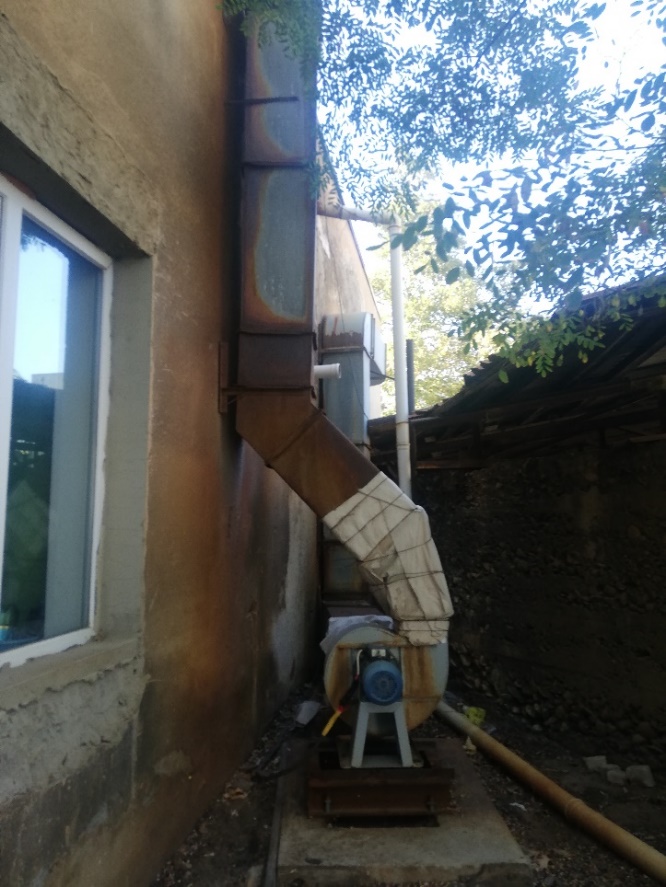 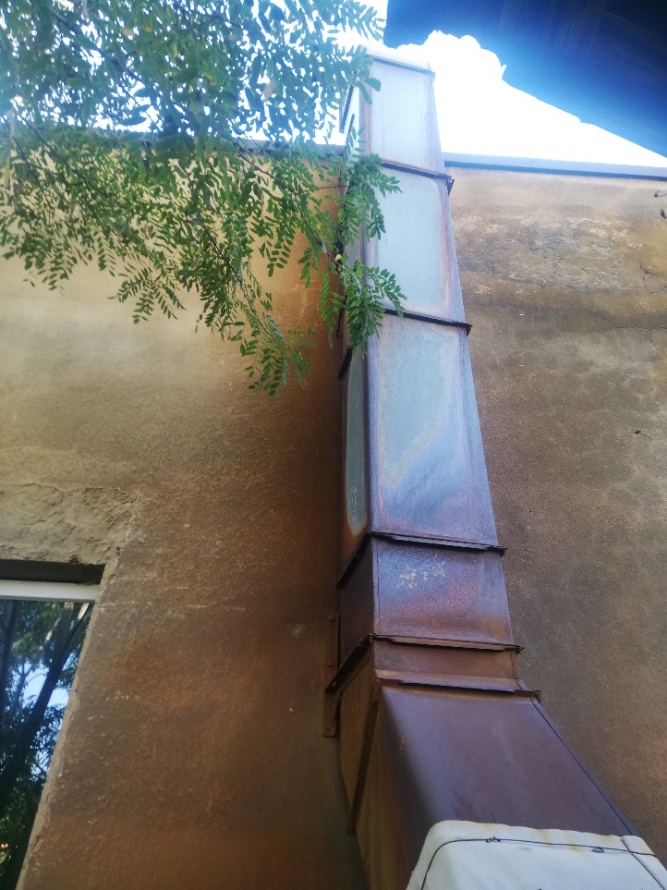 გამწოვი მილის სიმაღლე 5 მ, კვეთის ზომები 400მმx 400მმ.ექსპერიმენტალური სარემონტო-მექანიკური უბანი(გ-103) ექსპერიმენტალური სარემონტო-მექანიკური უბანი შედგება 5 უბნისაგან, სადაც უკვე არსებობს შესაბამისი ინფრასტრუქტურა და განთავსებულია ჩარხ-დანადგარები. აღნიშნული უბანი განთავსებულია 27 შენობაში(იხ. დანართი 2).ექსპერიმენტალური სარემონტო-მექანიკური უბანი შედგება:სახარატო უბნისგან;საღარავი უბნისგან;შემდუღებელი უბნისგან;დეტალების დასამუშავებელი უბნისგან;საზეინკლო უბნისგან;საგრაფიტო უბნისგან;ექსპერიმენტალური სარემონტო-მექანიკური უბანზე გამოიყენება შემდეგი ჩარხ-დანადგარები:საღარავი ჩარხი( Фрезерный станок)-6П11 (ვერტიკალური)საღარავი ჩარხი( Фрезерный станок)-676П (ჰორიზონტალური)სახარატო ჩარხი (токарный станок)-20510სახარატო ჩარხი (токарный станок)-1М63ჩარხი კარუსელური(станок карусельный)-1531Мსახარატო ჩარხი (токарный станок)-16Б25ПСПსაბურღი ჩარხი(Сверлильный станок)-125(დიდი)საბურღი ჩარხი მაგიდის - ГН135მექანიკური ხერხი (станок ножовочный отрезнй)- 8Б72 (გადამჭრელი)ლითონის ფურცლის საჭრელი (პატარა)ლითონის ფურცლის საჭრელი (დიდი)შესადუღებელი აგრეგატი (Сварочный агрегат)-ВДМ1001ამ რაოდენობის დანადგარებიდან მაქსიმალურად იმუშავებს 3 ერთეული.გაანგარიშებას ვაწარმოებთ [6]-ს დანართ 71-ის მიხედვით სახარატე, საფრეზავი და საბურღი ჩარხების მტვერგამოყოფა შეადგენს შესაბამისად 0,03, 0,02 და 0,004 კგ/სთ-ს. ჯამში 0,054 კგ/სთ-ს=0,15 გ/წმ;  ვინაიდან, პროცესი გრძელდება მაქსიმუმ 5 წთ (300 წმ)  1 სთ-ს განმავლობაში, (ОНД-86)-ის თანახმად 20 წთ-ზე ნაკლები ხანგრძლივობის გაფრქვევები გაბნევის გაანგარიშებისათვის უნდა დავიყვანოთ ფორმულით; M/1200. ანუ გვექნება: 0,15 * 300/1200 = 0,0375 გ/წმ; წლიური გაფრქვევა იქნება: 0,15 * 3600 * 24/106 = 0,013 ტ/წელ; სურათი 4.2  მექანიკური საამქროს უბანი (შენობა 27)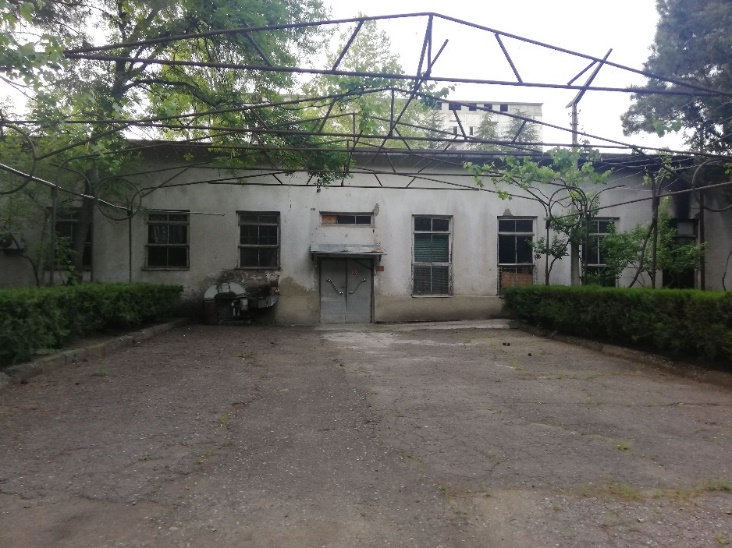 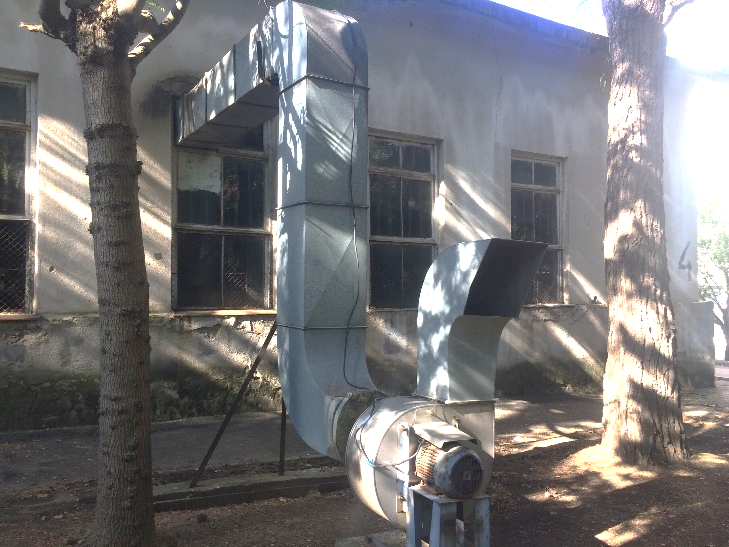 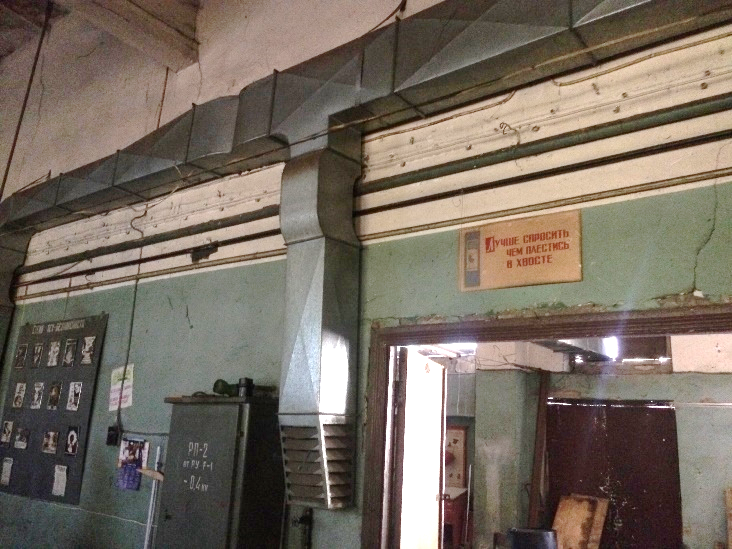 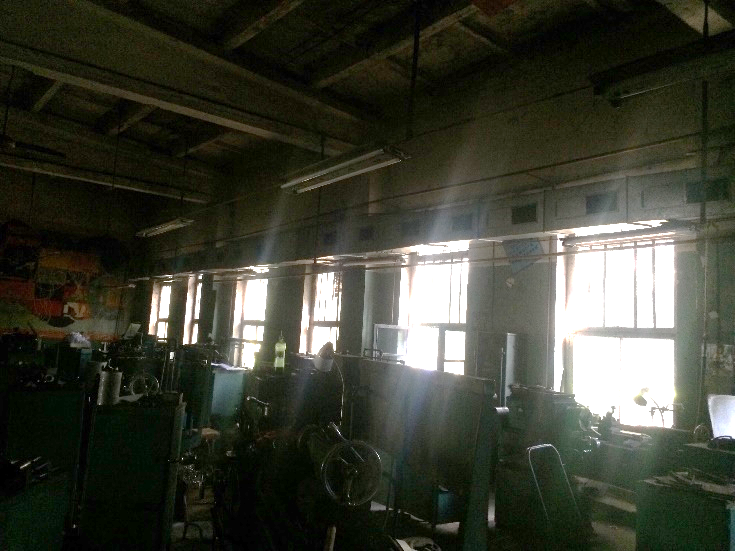 ინფორმაცია საგრაფიტოს შესახებ(გ-102) საგრაფიტო უბნის დანიშნულებაა გრაფიტის დეტალების (ელექტროლიზიორის ტიგელი და რაფინირების დეტალები, მაღალტემპერატურული ვაკუუმური ღუმელის ჭიქა და ტიგელი თავსახურებით, ხრახნიანი სათვალთვალო მილისები, წნეხ-ინსტრუმენტები - მატრიცა და პუანსონები) დამზადება. საგრაფიტო წარმოადგენს ექსპერიმენტალური სარემონტო-მექანიკური უბნის ერთ-ერთ შემადგენელ უბანს, რომელიც 06 შენობაშია განთავსებული (იხ. დანართი 2).საგრაფიტო შედგება შემდეგი მაკომპლექტებელი მოწყობილობა-დანადგარებისაგან: სახარატო, საბურღი, საფრეზი და სალესი ჩარხებისგან და სავენტილაციო სისტემისაგან. ეს უკანასკნელი შედგება ორი ძრავისაგან, მტვერდამჭერი მოწყობილობებისაგან პეტრიანოვის ფილტრებით და მტვრის შემგროვებელი მოცულობებისაგან.საგრაფიტო საშუალოდ იმუშავებს 100 დღეს წელიწადში;წლის განმავლობაში დამუშავებული გრაფიტის რაოდენობა იქნება  300 კგ;სურათი 4.3 საგრაფიტოს უბანი (შენობა 06)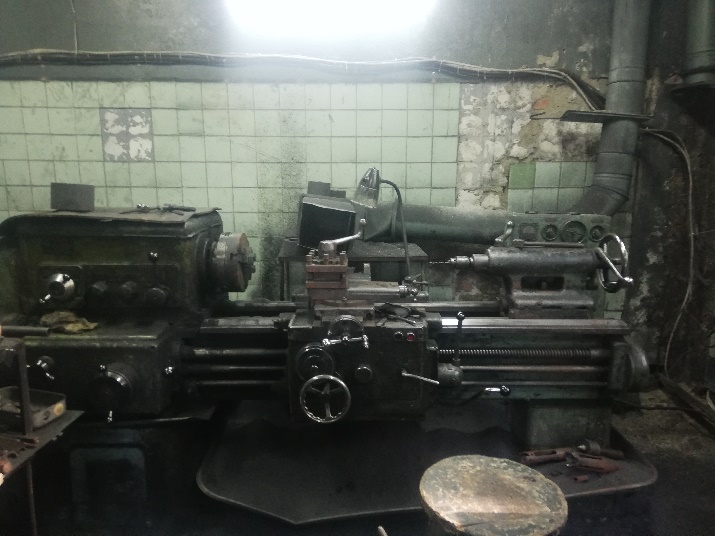 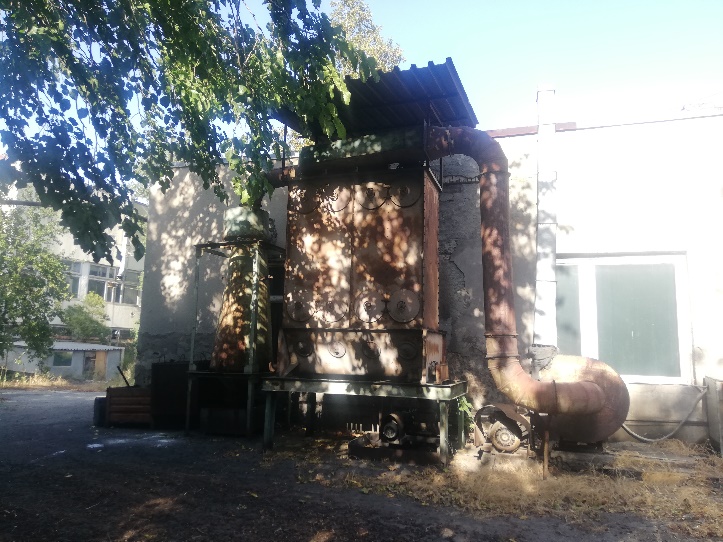 გაანგარიშებას ვაწარმოებთ [6]-ს დანართ 71-ის მიხედვით სახარატე, საფრეზავი და საბურღი ჩარხების მტვერგამოყოფა შეადგენს შესაბამისად 0,03, 0,02 და 0,004 კგ/სთ-ს. ჯამში 0,054 კგ/სთ-ს. გრაფიტის სიმკვრივეა 2,2 გ/სმ3, რკინის 7,7, შესაბამისად მტვერგამოყოფა იქნება 7,8/2,2=3,54 ჯერ ინტენსიური ანუ 0,054 * 3,54 = 0,192 კგ/სთ; ეს რაოდენობა მტვრისა გაივლის 2 საფეხურიან გაწმენდას (იხ.სურათი 4.4) ჯერ ციკლონში, შემდეგ სახელოებიან ფილტრში და ისე გაიფრქვევა ატმოსფეროში. ციკლონის და სახელოებიანი ფილტრის საპასპორტო საშუალო ეფექტურობაა 70 და 98%, შესაბამისად, ემისია იქნება: M=0.192 *(1-0.7)*(1-0.98) = 0.0012კგ/სთ-ს. =0.0003გ/წმ და წლიური სამუშო დროის ფონდის გათვალისწინებით იქნება:0.0003 გ/წმ * 3600 * 8სთ/დღ * 100დღ/წელ * 10-6 = 0,00086ტ/წელ.სურათი 4.4 ორ საფეხურიანი გამწმენდიშედუღების პოსტი (გ-104) ელექტროდების ხარჯი იქნება-1320კგ/წელ. შედუღების პოსტი განთავსდება 28 შენობასთან(იხ. დანართი 2).შედუღების პროცესში დამაბინძურებელ ნივთიერებათა გამოყოფის (ემისიის) განსაზღვრისათვის გამოიყენება საანგარიშო მეთოდები დამაბინძურებელ ნივთიერებათა კუთრი გამოყოფის (გამოყენებული ელექტროდის ერთეულ მასაზე გადაანგარიშებით) დახმარებით.შედუღების პროცესში ატმოსფერულ ჰაერში გაიფრქვევა შედუღების აეროზოლი, მეტალის ოქსიდები და აგრეთვე აირადი შენაერთები, რომელთა რაოდენობრივი მახასიათებლები დამოკიდებულია ელექტროდების შემადგენლობაში არსებულ ელემენტებზე.დამაბინძურებელ ნივთიერებათა გამოყოფის გაანგარიშება შესრულებულია [8]-ს შესაბამისად. დამაბინძურებელ ნივთიერებათა გამოყოფის რაოდენობრივი და თვისობრივი მახასიათებლები მოცემულია ცხრილში 4.2ცხრილი 4.2 დამაბინძურებელ ნივთიერებათა გამოყოფის რაოდენობრივი და თვისობრივი მახასიათებლებისაწყისი მონაცემები გამოყოფის გაანგარიშებისათვის მოცემულია ცხრილში 4.3ცხრილი 4.3მიღებული პირობითი აღნიშვნები, საანგარიშო ფორმულები, აგრეთვე საანგარიშო პარამეტრები და მათი დასაბუთება მოცემულია ქვემოთ.დამაბინძურებელ ნივთიერებათა რ-ბა, რომლებიც გამოიყოფა ატმოსფერულ ჰაერში ელექტროდებით შედუღების პროცესში, განისაზღვრება ფორმულით: 	Mbi = B · Kxm · (1 - no / 100) · 10-3, კგ/სთ	სადაც B - ელექტროდების ხარჯი, (კგ/სთ);"x"  დამაბინძურებელ ნივთიერებათა კუთრი გამოყოფა ელექტროდის ერთეული მასის  Kxm - ის ხარჯზე, გ/კგ; no - გამოყენებული  ელექტროდის ნარჩენის ნორმატივი %.როდესაც ტექნოლოგიური დანადგარი აღჭურვილია ადგილობრივი ამწოვით, დამაბინძურებელ ნივთიერებათა ემისია ამ მოწყობილობიდან ტოლია გამოყოფილ დამაბინძურებელ ნივთიერებათა მასა გამრავლებული ადგილობრივი ამწოვის ეფექტურობაზე (ერთეულის წილებში).	დამაბინძურებელ ნივთიერებათა წლიური ემისია ელექტროდების გამოყენებისას გაიანგარიშება ფორმულით: 	M = B'' · Kxm · (1 - no / 100) · η · 10-6, ტ/წელ	სადაც B'' - ელექტროდების წლიური ხარჯი,  კგ/წელ;η - ადგილობრივი ამწოვის ეფექტურობა (ერთეულის წილებში) მაქსიმალური ემისია გაიანგარიშება ფორმულით:	G = 103 · Mbi · η / 3600, გ/წმ	ატმოსფერულ ჰაერში დამაბინძურებელ ნივთიერებათა მაქსიმალური ერთჯერადი და წლიური გამოყოფის გაანგარიშება მოცემულია ქვემოთ. ელექტრო რკალური შედუღება ერთეულოვანი ელექტროდებით УОНИ-13/45B = 1 / 1 = 1 კგ/სთ;	123. . რკინის ოქსიდიMbi = 1 · 10,69 · (1 - 15 / 100) · 10-3 = 0,0090865 კგ/სთ;M = 1320 · 10,69 · (1 - 15 / 100) · 0,4 · 10-6 = 0,0048 ტ/წელ;G = 103 · 0,0090865 · 0,4 / 3600 = 0,00101 გ/წმ.	143. მანგანუმი და მისი ნაერთებიMbi = 1 · 0,92 · (1 - 15 / 100) · 10-3 = 0,000782 კგ/სთ;M = 1320 · 0,92 · (1 - 15 / 100) · 0,4 · 10-6 = 0,000413 ტ/წელ;G = 103 · 0,000782 · 0,4 / 3600 = 0,0000869 გ/წმ.	301. აზოტის დიოქსიდიMbi = 1 · 1,2 · (1 - 15 / 100) · 10-3 = 0,00102 კგ/სთ;M = 1320 · 1,2 · (1 - 15 / 100) · 1 · 10-6 = 0,001346 ტ/წელ;G = 103 · 0,00102 · 1 / 3600 = 0,0002833 გ/წმ.	304.  აზოტის ოქსიდიMbi = 1 · 0,195 · (1 - 15 / 100) · 10-3 = 0,0001658 კგ/სთ;M = 1320 · 0,195 · (1 - 15 / 100) · 1 · 10-6 = 0,000219 ტ/წელ;G = 103 · 0,0001658 · 1 / 3600 = 0,000046 გ/წმ.	337. ნახშირბადის ოქსიდიMbi = 1 · 13,3 · (1 - 15 / 100) · 10-3 = 0,011305 კგ/სთ;M = 1320 · 13,3 · (1 - 15 / 100) · 1 · 10-6 = 0,01492 ტ/წელ;G = 103 · 0,011305 · 1 / 3600 = 0,00314 გ/წმ.	342. აირადი ფტორიდებიMbi = 1 · 0,75 · (1 - 15 / 100) · 10-3 = 0,0006375 კგ/სთ;M = 1320 · 0,75 · (1 - 15 / 100) · 1 · 10-6 = 0,000842 ტ/წელ;G = 103 · 0,0006375 · 1 / 3600 = 0,000177 გ/წმ.	344. ძნელად ხსნადი ფტორიდებიMbi = 1 · 3,3 · (1 - 15 / 100) · 10-3 = 0,002805 კგ/სთ;M = 1320 · 3,3 · (1 - 15 / 100) · 0,4 · 10-6 = 0,00148 ტ/წელ;G = 103 · 0,002805 · 0,4 / 3600 = 0,0003117 გ/წმ.	2908. არაორგანული მტვერი ( 70-20% SiO2)Mbi = 1 · 1,4 · (1 - 15 / 100) · 10-3 = 0,00119 კგ/სთ;M = 1320 · 1,4 · (1 - 15 / 100) · 0,4 · 10-6 = 0,000628 ტ/წელ;G = 103 · 0,00119 · 0,4 / 3600 = 0,0001322 გ/წმ.დასკვნა: გაფრქვევის წყაროების გამოკვლევის საფუძველზე გამოვლენილია დამაბინძურებელ ნივთიერებათა ემისიის 4 წყარო, 4-ვე წყაროსთვის ჩატარებულია მიმდებარე ტერიტორიის ჰაერის ხარისხის მოდელირება კანონმდებლობის შესაბამისად, ტერიტორიაზე მოქმედი მომიჯნავე საწარმოების წყაროების გათვალისწინებით.ატმოსფერულ.ჰაერში მავნე ნივთიერებათა გაფრქვევის პარამეტრებიატმოსფერულ ჰაერში მავნე ნივთიერებათა გაფრქვევის პარამეტრები წარმოდგენილია ცხრილებში 5.1.-5.4.ცხრილი 5.1. მავნე ნივთიერებათა გამოყოფის წყაროების დახასიათებაცხრილი 5.2.  მავნე ნივთიერებათა გაფრქვევის წყაროების დახასიათება ცხრილი 5.3. აირმტვერდამჭერი მოწყობილობების დახასიათება ცხრილი 5.4. ატმოსფერულ ჰაერში მავნე ნივთიერებათა გაფრქვევა. მათი გაწმენდა და უტილიზება გაბნევის ანგარიში საანგარიშო არეალისაანგარიშო მოედნებისაანგარიშო წერტილებიგაბნევის ანგარიშში ფონის სახით გათვალისწინებულია ამავე ტერიტორიაზე მოქმედი შპს „სპექტრა გეზის ჯორჯია“-ს (გ-1÷გ-3) და შპს „სი-ფი-აი“-ს (გ-201÷გ-204)-გაფრქვევის წყაროების ემისიები.შპს „საქართველოს მაღალი ტექნოლოგიების ეროვნული ცენტრი“-ს წყაროები დანართ 1-ში გამოყოფილია მუქი შრიფტით. გაბნევის ანგარიშის გრაფიკული ასახვა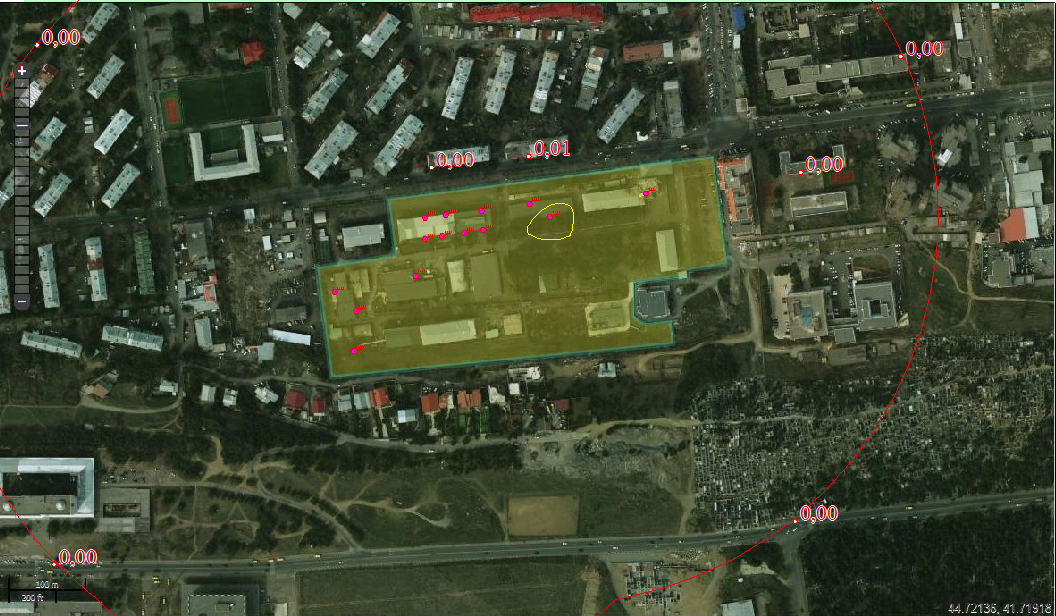 რკინის ოქსიდის  (კოდი 123) მაქსიმალური კონცენტრაციები საცხოვრებელი ზონის საზღვარზე (წერტილი N1-3) და 500 მ-ნი ნორმირებული ზონის საზღვარზე (წერტილი N 4-7)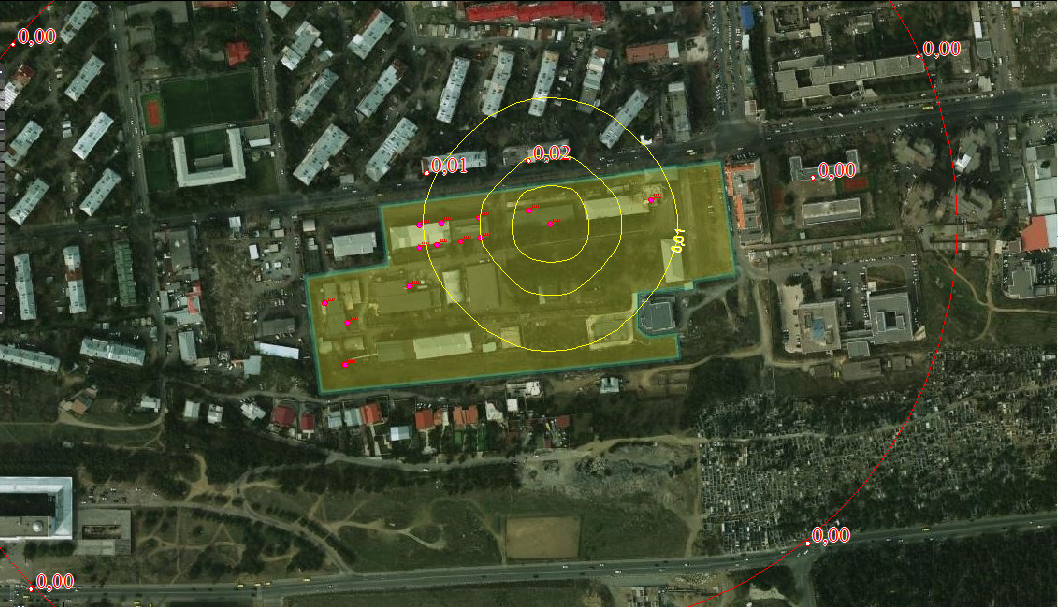 მანგანუმის და მისი  ოქსიდების  (კოდი 143) მაქსიმალური კონცენტრაციები საცხოვრებელი ზონის საზღვარზე (წერტილი N1-3) და 500 მ-ნი  ნორმირებული ზონის საზღვარზე (წერტილი N 4-7)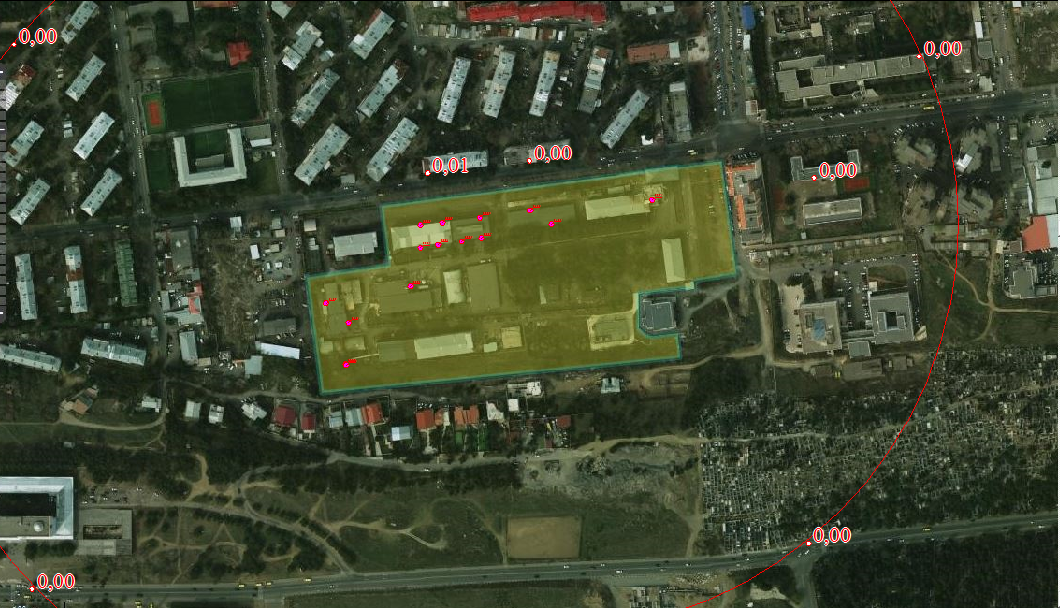 აზოტის დიოქსიდის  (კოდი 301) მაქსიმალური კონცენტრაციები საცხოვრებელი ზონის საზღვარზე (წერტილი N1-3) და 500 მ-ნი ნორმირებული ზონის საზღვარზე (წერტილი N 4-7)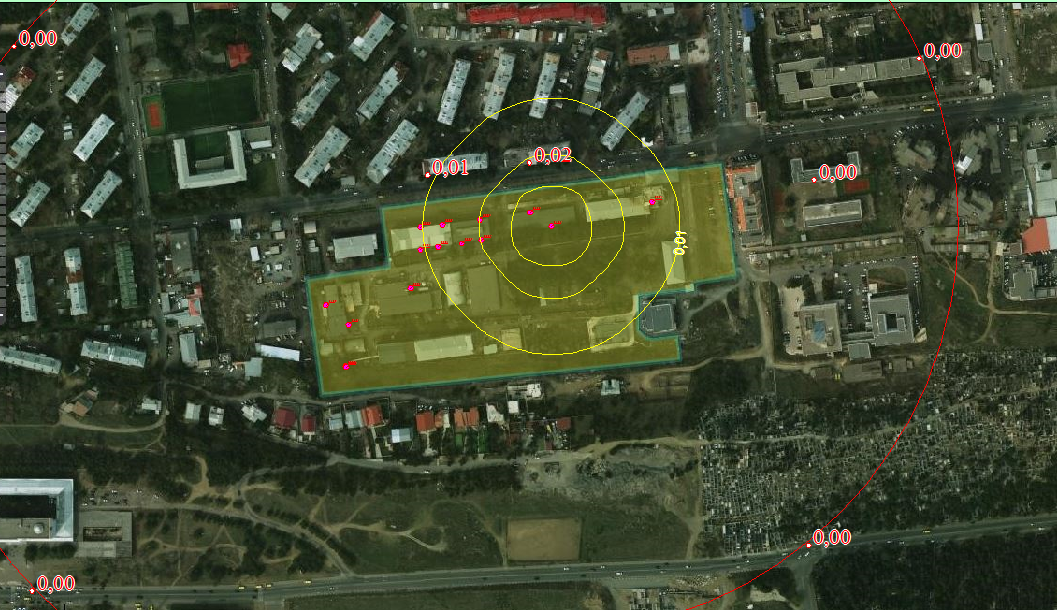 აირადი ფტორიდების  (კოდი 342) მაქსიმალური კონცენტრაციები საცხოვრებელი ზონის საზღვარზე (წერტილი N1-3) და 500 მ-ნი ნორმირებული ზონის საზღვარზე (წერტილი N 4-7)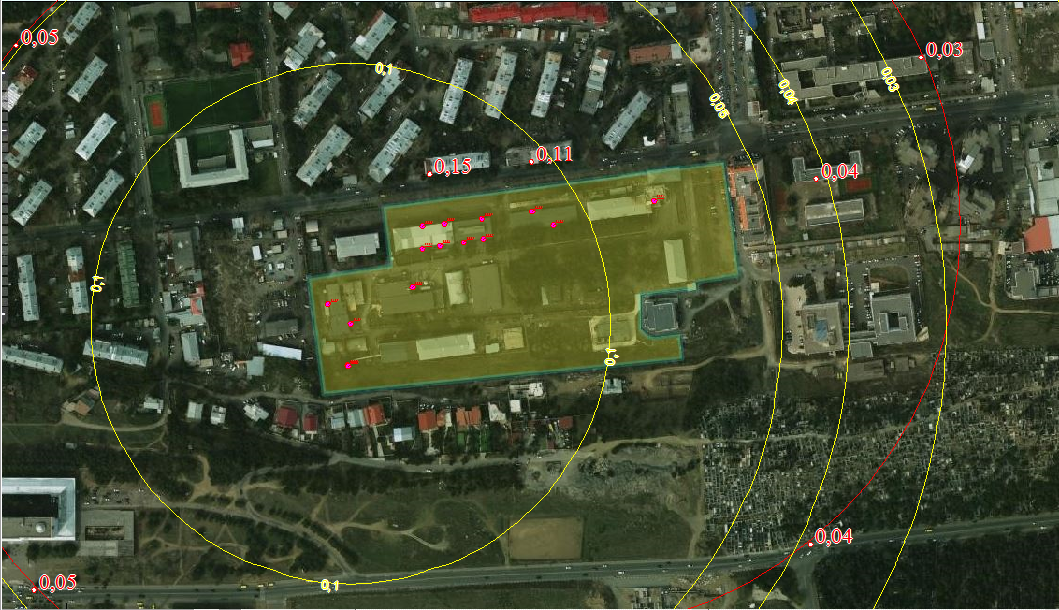 ქლორის  (კოდი 349) მაქსიმალური კონცენტრაციები საცხოვრებელი ზონის საზღვარზე (წერტილი N1-3) და 500 მ-ნი ნორმირებული ზონის საზღვარზე (წერტილი N 4-7)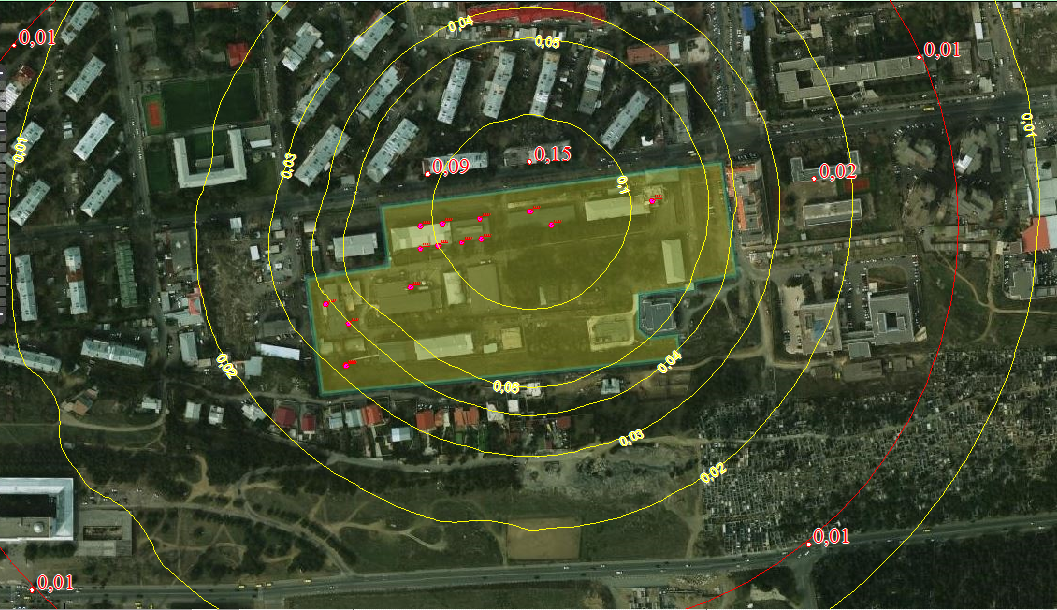 არაორგანული მტვრის (20% SiO2) (კოდი 2909) მაქსიმალური კონცენტრაციები საცხოვრებელი ზონის საზღვარზე (წერტილი N1-3) და 500 მ-ნი ნორმირებული ზონის საზღვარზე (წერტილი N 4-7)მავნე ნივთიერებათა გაბნევის ანგარიშის მიღებული შედეგების ანალიზი შემაჯამებელ ცხრილში მოცემულია საკონტროლო წერტილებიდან დამაბინძურებელ ნივთიერებათა მაქსიმალური კონცენტრაციები ზდკ-წილებში. დასკვნაანალიზის მიხედვით შეიძლება გაკეთდეს დასკვნა, რომ საშტატო რეჟიმში დამაბინძურებელ ნივთიერებათა გაანგარიშებული მაქსიმალური კონცენტრაციები საკონტროლო წერტილებში არ გადააჭარბებს ნორმებით დადგენილ შესაბამის მაჩვენებლებს (გაბნევის პროგრამული ამონაბეჭდი იხ. დანართში 1).ჰაერში მავნე ნივთიერებათა ზღვრულად დასაშვები გაფრქვევის ნორმებიზდგ-ის ნორმები ხუთწლიან პერიოდში თითოეული გაფრქვევის წყაროსთვის და თითოეული მავნე ნივთიერებისთვის წარმოდგენილია ცხრილ 9.1.-შიცხრილი 9.1.ზდგ-ის ნორმები ხუთწლიან პერიოდში მთლიანად საწარმოსთვის წარმოდგენილია ცხრილში.ცხრილი 9.2.ლიტერატურასაქართველოს კანონი „გარემოზე ზემოქმედების ნებართვის შესახებ“.საქართველოს კანონი „ატმოსფერული ჰაერის დაცვის შესახებ“. საქართველოს მთავრობის 2013 წლის 31 დეკემბრის №408 დადგენილება „ატმოსფერულ ჰაერში მავნე ნივთიერებათა ზღვრულად დასაშვები გაფრქვევის ნორმების გაანგარიშების ტექნიკური რეგლამენტის დამტკიცების თაობაზე“.საქართველოს შრომის, ჯანმრთელობისა და სოციალური დაცვის მინისტრის 2003 წლის 24 თებერვლის ბრძანება №38/ნ «გარემოს ხარისხობრივი მდგომარეობის ნორმების დამტკიცების შესახებ».საქართველოს ეკონომიკური განვითარების მინისტრის 2008 წლის 25 აგვისტოს ბრძანება № 1-1/1743 „დაპროექტების ნორმების-„სამშენებლო კლიმატოლოგია“.საქართველოს მთავრობის 2013 წლის 31 დეკემბრის დადგენილება № 435 „დაბინძურების სტაციონარული წყაროებიდან  ატმოსფერულ ჰაერში გაფრქვევების ფაქტობრივი რაოდენობის განსაზღვრის ინსტრუმენტული მეთოდის, დაბინძურების სტაციონარული წყაროებიდან ატმოსფერულ ჰაერში გაფრქვევების ფაქტობრივი რაოდენობის დამდგენი სპეციალური გამზომ-საკონტროლო აპარატურის სტანდარტული ჩამონათვალისა და დაბინძურების სტაციონარული წყაროებიდან ტექნოლოგიური პროცესების მიხედვით ატმოსფერულ ჰაერში გაფრქვევების ფაქტობრივი რაოდენობის საანგარიშო მეთოდიკის შესახებ ტექნიკური რეგლამენტის დამტკიცების თაობაზე“.Методическое пособие по расчету, нормированию и контролю выбросов загрязняющих веществ в атмосферный воздух», СПб., 2012Расчет выделений загрязняющих веществ выполнен в соответствии с «Методикой расчета выделений (выбросов) загрязняющих веществ в атмосферу при сварочных работах (на основе удельных показателей). СПб, 1997» (с учетом дополнений НИИ Атмосфера 2005 г.).Расчетная инструкция (методика) “Удельные показатели образования вредных веществ, выделяющихся в атмосферу от основных видов технологического оборудования для предприятий радиоэлектронного комплекса”. СПб., 2006 г. УПРЗА ЭКОЛОГ, версия 3.00  ФИРМА "ИНТЕГРАЛ" Санкт-Петербург 2001-2005 г.დანართი 1. გაბნევის ანგარიშის პროგრამული ამონაბეჭდი УПРЗА ЭКОЛОГ, версия 3.00Copyright © 1990-2005 ФИРМА "ИНТЕГРАЛ"სერიული ნომერი 01-01-2568, "გამა კონსალტინგი" Lსაწარმოს ნომერი 12617; იზოტოპქალაქი თბილისისაწყისი მონაცემების ვარიანტი: 1, საწყისი მონაცემების ახალი ვარიანტიგაანგარიშების ვარიანტი: 1, გაანგარიშების ახალი ვარიანტიგაანგარიშება შესრულებულია: ზაფხულისთვისგაანგარიშების მოდული: "ОНД-86"საანგარიშო მუდმივები: E1= 0,01, E2=0,01, E3=0,01, S=999999,99 კვ.კმ.მეტეოროლოგიური პარამეტრებისაწარმოს სტრუქტურა (მოედნები, საამქრო)გაფრქვევის წყაროთა პარამეტრებიემისიები წყაროებიდან ნივთიერებების მიხედვითნივთიერება: 0123   რკინის ოქსიდინივთიერება: 0143   მანგანუმი და მისი ნაერთებინივთიერება: 0301   აზოტის (IV) ოქსიდი (აზოტის დიოქსიდი)ნივთიერება: 0304   აზოტის (II) ოქსიდი (აზოტის ოქსიდი)ნივთიერება: 0330   გოგირდის დიოქსიდინივთიერება: 0337   ნახშირბადის ოქსიდინივთიერება: 0342   აირადი ფტორიდებინივთიერება: 0344   სუსტად ხსნადი ფტორიდებინივთიერება: 0349   ქლორინივთიერება: 2735   ზეთის აეროზოლინივთიერება: 2908   არაორგანული მტვერი: 70-20% SiO2ნივთიერება: 2909   არაორგანული მტვერი: 20%-მდე SiO2გაანგარიშება შესრულდა ნივთიერებათა მიხედვით (ჯამური ზემოქმედების ჯგუფების მიხედვით)საანგარიშო მეტეოპარამეტრების გადარჩევაავტომატური გადარჩევაქარის მიმართულებასაანგარიშო არეალისაანგარიშო მოედნებისაანგარიშო წერტილებინივთიერებები, რომელთა ანგარიშც არ არის მიზანშეწონილიანგარიშის მიზანშეწონილობის კრიტერიუმები E3=0,01გაანგარიშების შედეგები ნივთიერებების მიხედვით(საანგარიშო წერტილები)წერტილთა ტიპები:0 - მომხმარებლის საანგარიშო წერტილი1 - წერტილი დაცვის ზონის საზღვარზე2 - წერტილი საწარმო ზონის საზღვარზე3 - წერტილი სანიტარულ-დაცვითი ზონის საზღვარზე4 - წერტილი დასახლებული ზონის საზღვარზე5 - განაშენიანების საზღვარზენივთიერება: 0123   რკინის ოქსიდინივთიერება: 0143   მანგანუმი და მისი ნაერთებინივთიერება: 0301   აზოტის (IV) ოქსიდი (აზოტის დიოქსიდი)ნივთიერება: 0342   აირადი ფტორიდებინივთიერება: 0349   ქლორინივთიერება: 2735   ზეთის აეროზოლინივთიერება: 2909   არაორგანული მტვერი: 20%-მდე SiO2დანართი 2 საწარმოს გენ-გეგმა მავნე ნივთიერებათა გაფრქვევის წყაროების დატანით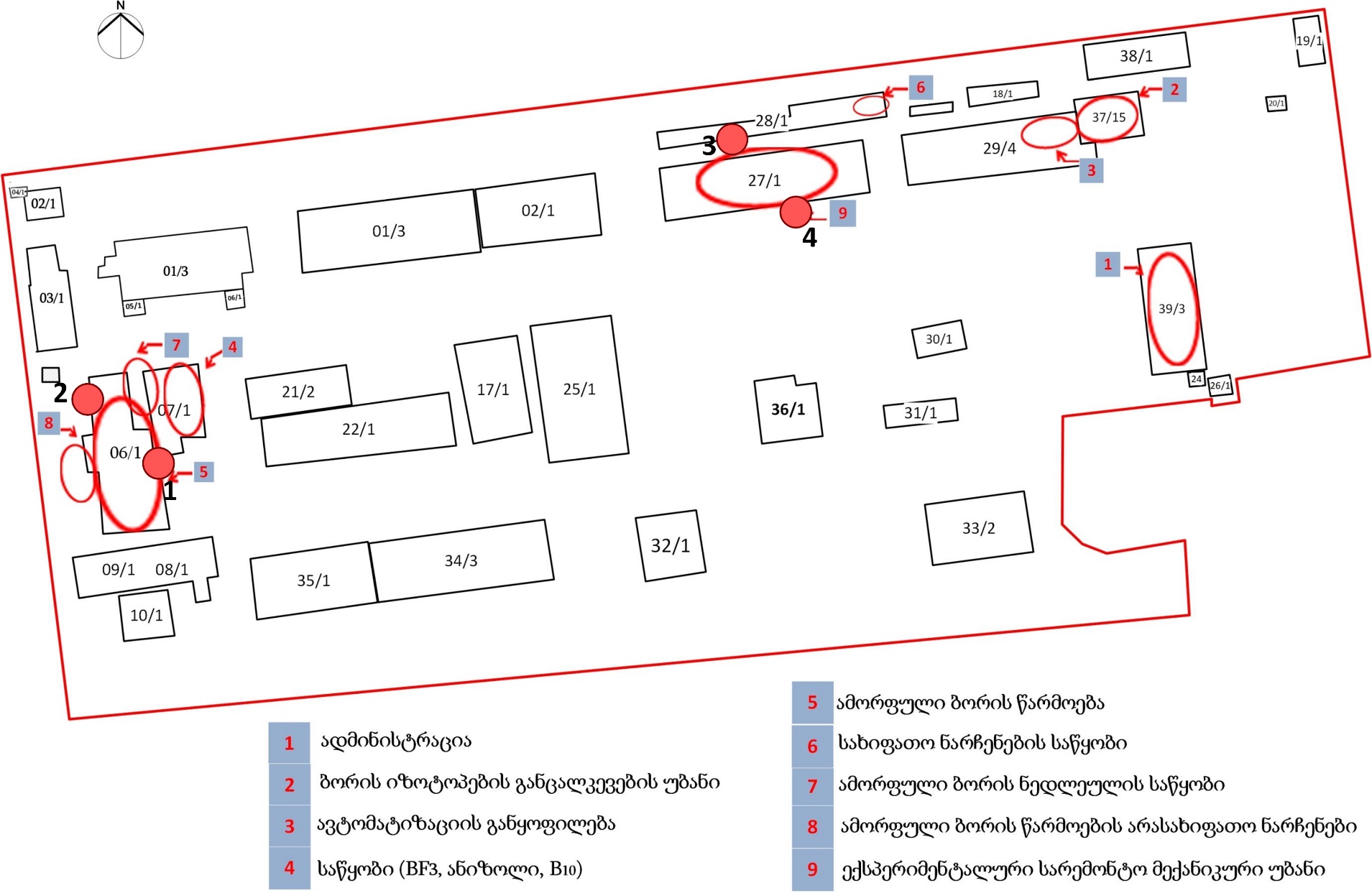 დამტკიცებულიაშპს „საქართველოს მაღალი ტექნოლოგიების ეროვნული ცენტრი“-სდირექტორი"_____" ________ 2019 წ.შეთანხმებულიასაქართველოს გარემოს დაცვისა და სოფლის მეურნეობის სამინისტროს გარემოსდაცვითი შეფასების დეპარტამენტი"_____" ________ 2020 წ.ობიექტის დასახელებაშპს „საქართველოს მაღალი ტექნოლოგიების ეროვნული ცენტრი“ობიექტის მისამართი:ობიექტის მისამართი:ფაქტიური0186, თბილისი, ვაკე-საბურთალოს რაიონი, პ. ქავთარაძის ქ. 46იურიდიული0186, თბილისი, ვაკე-საბურთალოს რაიონი, პ. ქავთარაძის ქ. 46საიდენტიფიკაციო კოდი204862372GPS კოორდინატები1.	X-477119; Y-4618792;2.	X-477520; Y-4618836;3.	X-477540; Y-4618743;4.	X-477442; Y-4618723;5.	X-477436; Y-4618678;6.	X-477488; Y-4618686;7.	X-477487; Y-4618658;8.	X-477145; Y-4618637;გვარი, სახელივახტანგ შალიბაშვილიტელეფონი599565281ელ-ფოსტაg.esadze@geoisotopes.comმანძილი ობიექტიდან უახლოეს დასახლებულ პუნქტამდე 50 მეტრი (პირდაპირი მანძილი)ეკონომიკური საქმიანობის სახექიმიური პროდუქციისა და ნედლეულის წარმოებაგამოშვებული პროდუქციის სახეობაამორფული ბორი10B იზოტოპით გამდიდრებული ბორის სამფტორიდისაპროექტო წარმადობაამორფული ბორის წლიური წარმადობა შეადგენს 420 კგ-ს წელიწადში.ბორ-10-ით გამდიდრებული ბორის სამფტორიდის წლიური წარმადობა შეადგენს 1 ტონას წელიწადში (ტ/წ). ნედლეულის სახეობა და ხარჯიამორფული ბორის წარმოება (ძირითადი ნედლეულის წლიური ხარჯვითი ნორმები); ბორის სამფტორიდი (ბორ-10 >95.5 % ატ.გამდ.) 3 150 კგ; კალიუმის ქლორიდი(ქიმიურად სუფთა) 10 500 კგ;კალიუმის ფტორიდი (ქიმიურად სუფთა)  3 066 კგ;ბორ-10 იზოტოპით გამდიდრებული ბორის სამფტორიდის წარმოება (ძირითადი ნედლეულის წლიური ხარჯვითი ნორმები);ბუნებრივი ბორის სამფტორიდი (BF3),8 ტ;ანიზოლი, 3ტ;თხევადიაზოტი, 20 ტ;კალიუმის ფტორიდი (KF), 5კგ;კალიუმის ტუტე, 10 ტ.საწვავის სახეობა და ხარჯი (სატრანსპორტო საშუალებების მიერ გამოყენებულის გარდა)-სამუშაო დღეების რაოდენობა წელიწადში330სამუშაო საათების რაოდენობა დღე-ღამეში24; 8№პუნქტის დასახელებაგეოგრაფიული განედი (გრადუსი და მინუტი)გეოგრაფიული გრძედი (გრადუსი და მინუტი)სიმაღლე ზღვის დონიდან (მ)ბარომეტრული წნევა (ჰპა)1თბილისი410 41I440 57 I490970123456789101112წლ0,41,95,711,216,620,52424,119,413,77,32,512,3123456789101112წლ73706865656158565370757567პუნქტის დასახელებანალექების რ-ბა წელიწადში (მმ)ნალექები დღე-ღამური მაქსიმუმი (მმ)თბილისი540145ჩრდ,ჩრდ,აღმ,აღმ,სამხ,აღმ,სამხ,სამხ,დას,დას,ჩრდ,დას,1/13/43/85/132/71/25/380/62იანვარიივლისი10/2,210,6/3,5№მეტეოროლოგიური მახასიათებლების და კოეფიციენტების დასახელებამნიშვნელობები1231ატმოსფეროს ტემპერატურული სტრატიფიკაციის კოეფიციენტი2002ადგილის რელიეფის გავლენის ამსახველი კოეფიციენტი13წლის ყველაზე ცხელი თვის ჰაერის საშუალო მაქსიმალური ტემპერატურა, 0C30,84წლის ყველაზე ცივი თვის ჰაერის საშუალო ტემპერატურა, 0C-2,45ქართა საშუალო წლიური თაიგული, %შტილი-375_ ჩრდილოეთი15_ ჩრდილო-აღმოსავლეთი45_ აღმოსავლეთი65_ სამხრეთ-აღმოსავლეთი125_ სამხრეთი65_ სამხრეთ-დასავლეთი25_ დასავლეთი35_ ჩრდილო-დასავლეთი666ქარის სიჩქარე(მრავალწლიური მონაცემების მიხედვით), რომლის გადამეტების განმეორადობა შეადგენს 5%-ს,8მავნე ნივთიერებათამავნე ნივთიერებათაზღვრულად დასაშვები კონცენტრაცია, მგ/მ3ზღვრულად დასაშვები კონცენტრაცია, მგ/მ3მავნეობის საშიშროების კლასიდასახელებაკოდიმაქსიმალური ერთჯერადისაშუალო სადღეღამისომავნეობის საშიშროების კლასი12345რკინის ოქსიდი0123-0,043მანგანუმი და მისი ნაერთები01430,010,0012აზოტის (IV) ოქსიდი (აზოტის დიოქსიდი)03010,20,043აზოტის (II) ოქსიდი (აზოტის ოქსიდი)03040,40,063ნახშირბადის ოქსიდი03375,03,04აირადი ფტორიდები03420,020,0052სუსტად ხსნადი ფტორიდები03440,20,032არაორგანული მტვერი: 70-20% SiO229080,30,13არაორგანული მტვერი29090,50,153ქლორი3490,10,032ნივთიერებაგ/წმტ/წელქლორი0.0310.894№ნედლეულის დასახელებაგანზ. ერთ.ნორმა1ბორის სამფტორიდი (ბორ-10 >95.5 % ატ.გამდ.)კგ7.52კალიუმის ქლორიდი(ქიმიურად სუფთა).კგ253კალიუმის ფტორიდი (ქიმიურად სუფთა).კგ7.31გრაფიტის ტიგელი ც0.052მონელმეტალიკგ13უჟანგავი ფოლადისფურცელი 3მმკგ1.54ფეხრალისმავთული 2,5 კგ0.55მარილმჟავა(ქ.ს)ლ56გოგირდმჟავა (ქ.ს.)ლ0.37ეთილის სპირტი 96 %ლ28კალცინირებული სოდაკგ109შამოტის აგური (ნახევრად მსუბუქი)ც310ვაკუუმური ზეთი ლ0.211აცეტონილ0.112ნახევრადქსოვილის ხელთათმანიწყ213რეზინის ხელთათმანიწყ114ფილტრის ქაღალდიკგ0.215პერგამენტის ქაღალდირულ.0.0216ტომარაც0.8-117ბალგარკის დისკი 230*22*2,2ც0.1-0.1518ხერხის პირი420*40*3ც0.05-0.0619ელექტროენერგიაკვტ.სთ250020.წყალიმ35ნივთიერებაგ/წმტ/წელარაორგანული მტვერი0.03750.013ნივთიერებაგ/წმტ/წელარაორგანული მტვერი0.00030.00086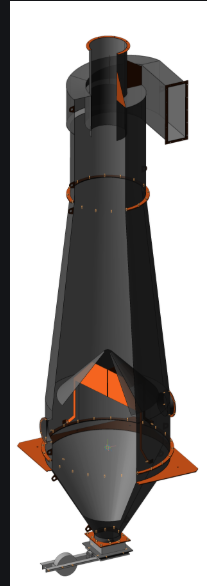 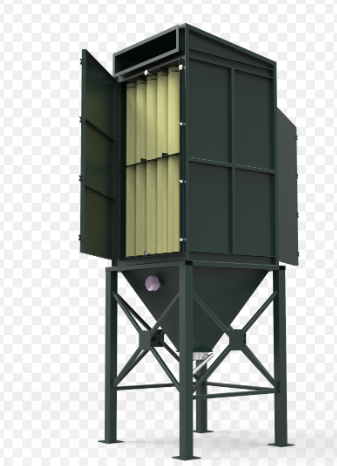 I საფეხური - ციკლონიI I საფეხური - სახელოებიანი ფილტრიდამაბინძურებელი ნივთიერებადამაბინძურებელი ნივთიერებამაქსიმალური ერთჯერადი ემისია, გ/წმწლიური ემისია, ტ/წელკოდიდასახელებამაქსიმალური ერთჯერადი ემისია, გ/წმწლიური ემისია, ტ/წელ123რკინის ოქსიდი 0.001010.0048143მანგანუმი და მისი ნაერთები0.00008690.000413301აზოტის დიოქსიდი0.00028330.001346304აზოტის ოქსიდი0.0000460.000219337ნახშირბადის ოქსიდი0.003140.01492342აირადი ფტორიდები0.0001770.000842344ძნელად ხსნადი ფტორიდები0.00031170.001482908არაორგანული მტვერი(70-20% SiO2)0.00013220.000628დასახელებასაანგარიშო პარამეტრისაანგარიშო პარამეტრისაანგარიშო პარამეტრიდასახელებამახასიათებლები, აღნიშვნაერთეულიმნიშვნელობაელექტრო რკალური შედუღება ერთეულოვანი ელექტროდებით УОНИ-13/45ელექტრო რკალური შედუღება ერთეულოვანი ელექტროდებით УОНИ-13/45ელექტრო რკალური შედუღება ერთეულოვანი ელექტროდებით УОНИ-13/45ელექტრო რკალური შედუღება ერთეულოვანი ელექტროდებით УОНИ-13/45წარმოების. საამქროს. უბნის დასახელებამავნე ნივთიერებათა გაფრქვევის წყაროსმავნე ნივთიერებათა გაფრქვევის წყაროსმავნე ნივთიერებათა გაფრქვევის წყაროსმავნე ნივთიერებათა გამოყოფის წყაროსმავნე ნივთიერებათა გამოყოფის წყაროსმავნე ნივთიერებათა გამოყოფის წყაროსმავნე ნივთიერებათა გამოყოფის წყაროსმავნე ნივთიერებათა გამოყოფის წყაროსმავნე ნივთიერებათამავნე ნივთიერებათაგამოყოფის წყაროდან გამოყოფილ მავნე ნივთიერებათა რაოდენობა. ტ/წელიწარმოების. საამქროს. უბნის დასახელებანომერი*დასახელებარაოდენობანომერი*დასახელებარაოდენობამუშაობის დრო დღ/ღმმუშაობის დრო წელიწადშიდასახელებაკოდიგამოყოფის წყაროდან გამოყოფილ მავნე ნივთიერებათა რაოდენობა. ტ/წელი123456789101112მაღალი ტექნოლოგიების ეროვნული ცენტრიგ-101მილი11ელექტროლიზიორები4ქლორი03490,894მაღალი ტექნოლოგიების ეროვნული ცენტრიგ-102მილი11საგრაფიტო უბანი3არაორგანული მტვერი29090,00086მაღალი ტექნოლოგიების ეროვნული ცენტრიგ-103მილი11მეტალის ჩარხები1არაორგანული მტვერი29090,013მაღალი ტექნოლოგიების ეროვნული ცენტრიგ-104მილი11შედუღების პოსტი1რკინის ოქსიდი01230,0048000მაღალი ტექნოლოგიების ეროვნული ცენტრიგ-104მილი11შედუღების პოსტი1მანგანუმი და მისი ნაერთები01430,0004130მაღალი ტექნოლოგიების ეროვნული ცენტრიგ-104მილი11შედუღების პოსტი1აზოტის (IV) ოქსიდი (აზოტის დიოქსიდი)03010,0013460მაღალი ტექნოლოგიების ეროვნული ცენტრიგ-104მილი11შედუღების პოსტი1აზოტის (II) ოქსიდი (აზოტის ოქსიდი)03040,0002190მაღალი ტექნოლოგიების ეროვნული ცენტრიგ-104მილი11შედუღების პოსტი1ნახშირბადის ოქსიდი03370,0149200მაღალი ტექნოლოგიების ეროვნული ცენტრიგ-104მილი11შედუღების პოსტი1აირადი ფტორიდები03420,0008420მაღალი ტექნოლოგიების ეროვნული ცენტრიგ-104მილი11შედუღების პოსტი1სუსტად ხსნადი ფტორიდები03440,0014800არაორგანული მტვერი: 70-20% SiO229080,0006280მავნე ნივთიერებათა გაფრქვევის წყაროს ნომერიმავნე ნივთიერებათა გაფრქვევის წყაროს პარამეტრებიმავნე ნივთიერებათა გაფრქვევის წყაროს პარამეტრებიაირჰაერმტვერნარევის პარამეტრები მავნე ნივთიერებათა გაფრქვევის წყაროს გამოსვლის ადგილასაირჰაერმტვერნარევის პარამეტრები მავნე ნივთიერებათა გაფრქვევის წყაროს გამოსვლის ადგილასაირჰაერმტვერნარევის პარამეტრები მავნე ნივთიერებათა გაფრქვევის წყაროს გამოსვლის ადგილასმავნე ნივთიერების კოდიგაფრქვეულ მავნე ნივთიერებათა რაოდენობაგაფრქვეულ მავნე ნივთიერებათა რაოდენობამავნე ნივთიერებათა გაფრქვევის წყაროს კოორდინატები ობიექტის კოორდინატთა სისტემაში. მმავნე ნივთიერებათა გაფრქვევის წყაროს კოორდინატები ობიექტის კოორდინატთა სისტემაში. მმავნე ნივთიერებათა გაფრქვევის წყაროს კოორდინატები ობიექტის კოორდინატთა სისტემაში. მმავნე ნივთიერებათა გაფრქვევის წყაროს კოორდინატები ობიექტის კოორდინატთა სისტემაში. მმავნე ნივთიერებათა გაფრქვევის წყაროს კოორდინატები ობიექტის კოორდინატთა სისტემაში. მმავნე ნივთიერებათა გაფრქვევის წყაროს კოორდინატები ობიექტის კოორდინატთა სისტემაში. მმავნე ნივთიერებათა გაფრქვევის წყაროს ნომერიმავნე ნივთიერებათა გაფრქვევის წყაროს პარამეტრებიმავნე ნივთიერებათა გაფრქვევის წყაროს პარამეტრებიაირჰაერმტვერნარევის პარამეტრები მავნე ნივთიერებათა გაფრქვევის წყაროს გამოსვლის ადგილასაირჰაერმტვერნარევის პარამეტრები მავნე ნივთიერებათა გაფრქვევის წყაროს გამოსვლის ადგილასაირჰაერმტვერნარევის პარამეტრები მავნე ნივთიერებათა გაფრქვევის წყაროს გამოსვლის ადგილასმავნე ნივთიერების კოდიგაფრქვეულ მავნე ნივთიერებათა რაოდენობაგაფრქვეულ მავნე ნივთიერებათა რაოდენობაწერტილოვანი წყაროსთვისწერტილოვანი წყაროსთვისხაზოვანი წყაროსთვისხაზოვანი წყაროსთვისხაზოვანი წყაროსთვისხაზოვანი წყაროსთვისმავნე ნივთიერებათა გაფრქვევის წყაროს ნომერისიმაღლედიამეტრი ან კვეთის ზომასიჩქარე. მ/წმ.მოცულობა. მ3/წმ.ტემპერატურა. t0Cმავნე ნივთიერების კოდიგ/წმტ/წელXYერთი ბოლოსთვისერთი ბოლოსთვისმეორე ბოლოსთვის.მეორე ბოლოსთვის.მავნე ნივთიერებათა გაფრქვევის წყაროს ნომერისიმაღლედიამეტრი ან კვეთის ზომასიჩქარე. მ/წმ.მოცულობა. მ3/წმ.ტემპერატურა. t0Cმავნე ნივთიერების კოდიგ/წმტ/წელXYX1Y1X2Y2123456789101112131415გ-10150,4512,31,9653103490,0310,89428-24----გ-10250,4512,31,9653129090,00030,0008600----გ-10350,4512,31,9653129090,03750,013251,0114,0----გ-10450,453,00,4773101230,001010,00480277,097,0გ-10450,453,00,4773101430,00008690,000413277,097,0გ-10450,453,00,4773103010,00028330,001346277,097,0გ-10450,453,00,4773103040,0000460,000219277,097,0გ-10450,453,00,4773103370,003140,01492277,097,0გ-10450,453,00,4773103420,0001770,000842277,097,0გ-10450,453,00,4773103440,00031170,00148277,097,0გ-10450,453,00,4773129080,00013220,000628277,097,0მავნე ნივთიერებამავნე ნივთიერებამავნე ნივთიერებააირმტვერდამჭერი მოწყობილობებისაირმტვერდამჭერი მოწყობილობებისმავნე ნივთიერებათა კონცენტრაცია. გ/მ3მავნე ნივთიერებათა კონცენტრაცია. გ/მ3აირმტვერდამჭერი მოწყობილობების გაწმენდის ხარისხი. %აირმტვერდამჭერი მოწყობილობების გაწმენდის ხარისხი. %გამოყოფის წყაროს ნომერიგაფრქვევის წყაროს ნომერიკოდიდასახელებარაოდენობა. ცალიგაწმენდამდეგაწმენდის შემდეგსაპროექტოფაქტიური1234567890021022909ციკლონი+სახელოებიანი ფილტრი10.0250.0001599.499.4მავნე ნივთიერებამავნე ნივთიერებაგამოყოფის წყაროებიდან წარმოქმნილი მავნე ნივთიერებათა რაოდენობა (სვ.4+სვ.6)მათ შორისმათ შორისმათ შორისგასაწმენდად შემოსულიდან დაჭერილიაგასაწმენდად შემოსულიდან დაჭერილიასულ გაფრქვეულ მავნე ნივთიერებათა რაოდენობა (სვ.3-სვ.7)მავნე ნივთიერებათა დაჭერის % გამოყოფილთან შედარებით (სვ.7/სვ.3)X100კოდიდასახელებაგამოყოფის წყაროებიდან წარმოქმნილი მავნე ნივთიერებათა რაოდენობა (სვ.4+სვ.6)გაფრქვეულია გაწმენდის გარეშეგაფრქვეულია გაწმენდის გარეშესულ მოხვდა გამწმენდ მოწყობილობაშისულმათ შორის უტილიზებულიასულ გაფრქვეულ მავნე ნივთიერებათა რაოდენობა (სვ.3-სვ.7)მავნე ნივთიერებათა დაჭერის % გამოყოფილთან შედარებით (სვ.7/სვ.3)X100კოდიდასახელებაგამოყოფის წყაროებიდან წარმოქმნილი მავნე ნივთიერებათა რაოდენობა (სვ.4+სვ.6)სულორგანიზებული გამოყოფის წყაროდანსულ მოხვდა გამწმენდ მოწყობილობაშისულმათ შორის უტილიზებულიასულ გაფრქვეულ მავნე ნივთიერებათა რაოდენობა (სვ.3-სვ.7)მავნე ნივთიერებათა დაჭერის % გამოყოფილთან შედარებით (სვ.7/სვ.3)X100123456789100123რკინის ოქსიდი0,004800,004800,00480---0,00480-0143მანგანუმი და მისი ნაერთები0,0004130,0004130,000413---0,000413-0301აზოტის (IV) ოქსიდი (აზოტის დიოქსიდი)0,0013460,0013460,001346---0,001346-0304აზოტის (II) ოქსიდი (აზოტის ოქსიდი)0,0002190,0002190,000219---0,000219-0337ნახშირბადის ოქსიდი0,014920,014920,01492---0,01492-0342აირადი ფტორიდები0,0008420,0008420,000842---0,000842-0344სუსტად ხსნადი ფტორიდები0,001480,001480,00148---0,00148-0349ქლორი0,8940,8940,894---0,894-2908არაორგანული მტვერი: 70-20% SiO20,0006280,0006280,000628---0,000628-2909არაორგანული მტვერი < SiO2  20%0,013860,013860,01386---0,01386-№ტიპიმოედნის სრული აღწერამოედნის სრული აღწერამოედნის სრული აღწერამოედნის სრული აღწერასიგანე(მ)ბიჯი(მ)ბიჯი(მ)სიმაღლ.(მ)კომენტარიშუა წერტილის კოორდინატები,I მხარე (მ)შუა წერტილის კოორდინატები,I მხარე (მ)შუა წერტილის კოორდინატები,II მხარე (მ)შუა წერტილის კოორდინატები,II მხარე (მ)XYXYXY1მოცემული-4000900075050502№წერტილის კოორდინატები (მ)წერტილის კოორდინატები (მ)სიმაღლ.(მ)წერტილ. ტიპიკომენტარიXY4729,00303,002500 მ-ნი ზონის საზღვარზეჩ.აღმ5593,00-295,002500 მ-ნი ზონის საზღვარზესამხ.აღმ6-361,00-351,002500 მ-ნი ზონის საზღვარზესამხრ.დას7-383,00318,002500 მ-ნი ზონის საზღვარზეჩრდ.დას1250,00175,002წერტილი დასახლებული ზონის საზღვარზეუახლოესი დასახლება ჩრდილოეთით2125,00160,002წერტილი დასახლებული ზონის საზღვარზეუახლოესი დასახლება ჩრდილო დასავლეთით3600,00154,002წერტილი დასახლებული ზონის საზღვარზესკოლამავნე ნივთიერების მავნე ნივთიერების მავნე ნივთიერებათა ზღვრულად დასაშვები კონცენტრაციის წილი ობიექტიდანმავნე ნივთიერებათა ზღვრულად დასაშვები კონცენტრაციის წილი ობიექტიდანკოდიდასახელებაუახლოესი დასახლებული პუნქტის საზღვარზე500 მ რადიუსის საზღვარზე1223123რკინის ოქსიდი0,010,00143მანგანუმი და მისი ნაერთები0,020,00301აზოტის დიოქსიდი0,000,00304აზოტის ოქსიდი0,000,00337ნახშირბადის ოქსიდი0,000,00342აირადი ფტორიდები0,020,00344სუსტად ხსნადი ფტორიდები0,000,00349ქლორი0,110,052908არაორგანული მტვერი: 70-20% SiO20,000,002909არაორგანული მტვერი: 20% SiO20,150,01გამოყოფის წყაროს დასახელებაგაფრქვევის წყაროს ნომერიზდგ-ს ნორმები 2020- 2025 წლებისთვისზდგ-ს ნორმები 2020- 2025 წლებისთვისგამოყოფის წყაროს დასახელებაგაფრქვევის წყაროს ნომერიგ/წმტ/წელი1234რკინის ოქსიდირკინის ოქსიდირკინის ოქსიდირკინის ოქსიდიშედუღების პოსტიგ-1040,001010,00480მანგანუმი და მისი ნაერთებიმანგანუმი და მისი ნაერთებიმანგანუმი და მისი ნაერთებიმანგანუმი და მისი ნაერთებიშედუღების პოსტიგ-1040,00008690,000413აზოტის დიოქსიდიაზოტის დიოქსიდიაზოტის დიოქსიდიაზოტის დიოქსიდიშედუღების პოსტიგ-1040,00028330,001346აზოტის ოქსიდიაზოტის ოქსიდიაზოტის ოქსიდიაზოტის ოქსიდიშედუღების პოსტიგ-1040,0000460,000219ნახშირბადის ოქსიდინახშირბადის ოქსიდინახშირბადის ოქსიდინახშირბადის ოქსიდიშედუღების პოსტიგ-1040,003140,01492აირადი ფტორიდებიაირადი ფტორიდებიაირადი ფტორიდებიაირადი ფტორიდებიშედუღების პოსტიგ-1040,0001770,000842სუსტად ხსნადი ფტორიდებისუსტად ხსნადი ფტორიდებისუსტად ხსნადი ფტორიდებისუსტად ხსნადი ფტორიდებიშედუღების პოსტიგ-1040,00031170,00148არაორგანული მტვერი: 70-20% SiO2არაორგანული მტვერი: 70-20% SiO2არაორგანული მტვერი: 70-20% SiO2არაორგანული მტვერი: 70-20% SiO2შედუღების პოსტიგ-1040,00013220,000628ქლორიქლორიქლორიქლორიელექტროლიზიორებიგ-1010,0310,894არაორგანული მტვერი: 20% SiO2არაორგანული მტვერი: 20% SiO2არაორგანული მტვერი: 20% SiO2არაორგანული მტვერი: 20% SiO2საგრაფიტო უბანიგ-1010,00030,00086მეტალის ჩარხებიგ-1020,03750,013∑0,0378	0,01386მავნე ნივთიერებათა დასახელებამავნე ნივთიერებათა დასახელებაზდგ-ს ნორმები 2020 -2025 წლებისთვისზდგ-ს ნორმები 2020 -2025 წლებისთვისდასახელებაკოდიგ/წმტ/წელი1234რკინის ოქსიდი1230,001010,00480მანგანუმი და მისი ნაერთები1430,00008690,000413აზოტის დიოქსიდი3010,00028330,001346აზოტის ოქსიდი3040,0000460,000219ნახშირბადის ოქსიდი3370,003140,01492აირადი ფტორიდები3420,0001770,000842სუსტად ხსნადი ფტორიდები3440,00031170,00148ქლორი3490,0310,894არაორგანული მტვერი: 70-20% SiO229080,00013220,000628არაორგანული მტვერი: 20% SiO229090,0378	0,01386∑0,0739871	0,932508ყველაზე ცხელი თვის ჰაერის საშუალო ტემპერატურა30,8° Cყველაზე ცივი თვის ჰაერის საშუალო ტემპერატურა-2,4° Cატმოსფეროს სტრატიფიკაციის ტემპერატურაზე დამოკიდებული კოეფიციენტი, A200ქარის მაქსიმალური სიჩქარე მოცემული ტერიტორიისთვის (გადამეტების განმეორებადობა 5%-ის ფარგლებში)8 მ/წმნომერიმოედნის (საამქროს) დასახელებააღრიცხვა:აღრიცხვა:აღრიცხვა:აღრიცხვა:აღრიცხვა:აღრიცხვა:აღრიცხვა:აღრიცხვა:აღრიცხვა:აღრიცხვა:აღრიცხვა:წყაროთა ტიპები:წყაროთა ტიპები:წყაროთა ტიპები:წყაროთა ტიპები:წყაროთა ტიპები:წყაროთა ტიპები:წყაროთა ტიპები:წყაროთა ტიპები:წყაროთა ტიპები:წყაროთა ტიპები:წყაროთა ტიპები:წყაროთა ტიპები:წყაროთა ტიპები:წყაროთა ტიპები:წყაროთა ტიპები:წყაროთა ტიპები:წყაროთა ტიპები:წყაროთა ტიპები:წყაროთა ტიპები:წყაროთა ტიპები:წყაროთა ტიპები:"%"  - წყარო გათვალისწინებულია ფონის გამორიცხვით;"%"  - წყარო გათვალისწინებულია ფონის გამორიცხვით;"%"  - წყარო გათვალისწინებულია ფონის გამორიცხვით;"%"  - წყარო გათვალისწინებულია ფონის გამორიცხვით;"%"  - წყარო გათვალისწინებულია ფონის გამორიცხვით;"%"  - წყარო გათვალისწინებულია ფონის გამორიცხვით;"%"  - წყარო გათვალისწინებულია ფონის გამორიცხვით;"%"  - წყარო გათვალისწინებულია ფონის გამორიცხვით;"%"  - წყარო გათვალისწინებულია ფონის გამორიცხვით;"%"  - წყარო გათვალისწინებულია ფონის გამორიცხვით;"%"  - წყარო გათვალისწინებულია ფონის გამორიცხვით;1 - წერტილოვანი;1 - წერტილოვანი;1 - წერტილოვანი;1 - წერტილოვანი;1 - წერტილოვანი;1 - წერტილოვანი;1 - წერტილოვანი;1 - წერტილოვანი;1 - წერტილოვანი;1 - წერტილოვანი;1 - წერტილოვანი;1 - წერტილოვანი;1 - წერტილოვანი;1 - წერტილოვანი;1 - წერტილოვანი;1 - წერტილოვანი;1 - წერტილოვანი;1 - წერტილოვანი;1 - წერტილოვანი;1 - წერტილოვანი;1 - წერტილოვანი;"+"  - წყარო გათვალისწინებულია ფონის გამორიცხვის გარეშე;"+"  - წყარო გათვალისწინებულია ფონის გამორიცხვის გარეშე;"+"  - წყარო გათვალისწინებულია ფონის გამორიცხვის გარეშე;"+"  - წყარო გათვალისწინებულია ფონის გამორიცხვის გარეშე;"+"  - წყარო გათვალისწინებულია ფონის გამორიცხვის გარეშე;"+"  - წყარო გათვალისწინებულია ფონის გამორიცხვის გარეშე;"+"  - წყარო გათვალისწინებულია ფონის გამორიცხვის გარეშე;"+"  - წყარო გათვალისწინებულია ფონის გამორიცხვის გარეშე;"+"  - წყარო გათვალისწინებულია ფონის გამორიცხვის გარეშე;"+"  - წყარო გათვალისწინებულია ფონის გამორიცხვის გარეშე;"+"  - წყარო გათვალისწინებულია ფონის გამორიცხვის გარეშე;2 - წრფივი;2 - წრფივი;2 - წრფივი;2 - წრფივი;2 - წრფივი;2 - წრფივი;2 - წრფივი;2 - წრფივი;2 - წრფივი;2 - წრფივი;2 - წრფივი;2 - წრფივი;2 - წრფივი;2 - წრფივი;2 - წრფივი;2 - წრფივი;2 - წრფივი;2 - წრფივი;2 - წრფივი;2 - წრფივი;2 - წრფივი;"-"  - წყარო არ არის გათვალისწინებული და მისი წვლილი არაა შეტანილი ფონში."-"  - წყარო არ არის გათვალისწინებული და მისი წვლილი არაა შეტანილი ფონში."-"  - წყარო არ არის გათვალისწინებული და მისი წვლილი არაა შეტანილი ფონში."-"  - წყარო არ არის გათვალისწინებული და მისი წვლილი არაა შეტანილი ფონში."-"  - წყარო არ არის გათვალისწინებული და მისი წვლილი არაა შეტანილი ფონში."-"  - წყარო არ არის გათვალისწინებული და მისი წვლილი არაა შეტანილი ფონში."-"  - წყარო არ არის გათვალისწინებული და მისი წვლილი არაა შეტანილი ფონში."-"  - წყარო არ არის გათვალისწინებული და მისი წვლილი არაა შეტანილი ფონში."-"  - წყარო არ არის გათვალისწინებული და მისი წვლილი არაა შეტანილი ფონში."-"  - წყარო არ არის გათვალისწინებული და მისი წვლილი არაა შეტანილი ფონში."-"  - წყარო არ არის გათვალისწინებული და მისი წვლილი არაა შეტანილი ფონში.3 - არაორგანიზებული;3 - არაორგანიზებული;3 - არაორგანიზებული;3 - არაორგანიზებული;3 - არაორგანიზებული;3 - არაორგანიზებული;3 - არაორგანიზებული;3 - არაორგანიზებული;3 - არაორგანიზებული;3 - არაორგანიზებული;3 - არაორგანიზებული;3 - არაორგანიზებული;3 - არაორგანიზებული;3 - არაორგანიზებული;3 - არაორგანიზებული;3 - არაორგანიზებული;3 - არაორგანიზებული;3 - არაორგანიზებული;3 - არაორგანიზებული;3 - არაორგანიზებული;3 - არაორგანიზებული;აღნიშვნების არარსებობისას წყაროს გათვალისწინება არ ხდება.აღნიშვნების არარსებობისას წყაროს გათვალისწინება არ ხდება.აღნიშვნების არარსებობისას წყაროს გათვალისწინება არ ხდება.აღნიშვნების არარსებობისას წყაროს გათვალისწინება არ ხდება.აღნიშვნების არარსებობისას წყაროს გათვალისწინება არ ხდება.აღნიშვნების არარსებობისას წყაროს გათვალისწინება არ ხდება.აღნიშვნების არარსებობისას წყაროს გათვალისწინება არ ხდება.აღნიშვნების არარსებობისას წყაროს გათვალისწინება არ ხდება.აღნიშვნების არარსებობისას წყაროს გათვალისწინება არ ხდება.აღნიშვნების არარსებობისას წყაროს გათვალისწინება არ ხდება.აღნიშვნების არარსებობისას წყაროს გათვალისწინება არ ხდება.4 - წერტილოვანი წყაროების ერთობლიობა, გაერთიანებული ერთ სიბრტყულად გათვლისთვის;4 - წერტილოვანი წყაროების ერთობლიობა, გაერთიანებული ერთ სიბრტყულად გათვლისთვის;4 - წერტილოვანი წყაროების ერთობლიობა, გაერთიანებული ერთ სიბრტყულად გათვლისთვის;4 - წერტილოვანი წყაროების ერთობლიობა, გაერთიანებული ერთ სიბრტყულად გათვლისთვის;4 - წერტილოვანი წყაროების ერთობლიობა, გაერთიანებული ერთ სიბრტყულად გათვლისთვის;4 - წერტილოვანი წყაროების ერთობლიობა, გაერთიანებული ერთ სიბრტყულად გათვლისთვის;4 - წერტილოვანი წყაროების ერთობლიობა, გაერთიანებული ერთ სიბრტყულად გათვლისთვის;4 - წერტილოვანი წყაროების ერთობლიობა, გაერთიანებული ერთ სიბრტყულად გათვლისთვის;4 - წერტილოვანი წყაროების ერთობლიობა, გაერთიანებული ერთ სიბრტყულად გათვლისთვის;4 - წერტილოვანი წყაროების ერთობლიობა, გაერთიანებული ერთ სიბრტყულად გათვლისთვის;4 - წერტილოვანი წყაროების ერთობლიობა, გაერთიანებული ერთ სიბრტყულად გათვლისთვის;4 - წერტილოვანი წყაროების ერთობლიობა, გაერთიანებული ერთ სიბრტყულად გათვლისთვის;4 - წერტილოვანი წყაროების ერთობლიობა, გაერთიანებული ერთ სიბრტყულად გათვლისთვის;4 - წერტილოვანი წყაროების ერთობლიობა, გაერთიანებული ერთ სიბრტყულად გათვლისთვის;4 - წერტილოვანი წყაროების ერთობლიობა, გაერთიანებული ერთ სიბრტყულად გათვლისთვის;4 - წერტილოვანი წყაროების ერთობლიობა, გაერთიანებული ერთ სიბრტყულად გათვლისთვის;4 - წერტილოვანი წყაროების ერთობლიობა, გაერთიანებული ერთ სიბრტყულად გათვლისთვის;4 - წერტილოვანი წყაროების ერთობლიობა, გაერთიანებული ერთ სიბრტყულად გათვლისთვის;4 - წერტილოვანი წყაროების ერთობლიობა, გაერთიანებული ერთ სიბრტყულად გათვლისთვის;4 - წერტილოვანი წყაროების ერთობლიობა, გაერთიანებული ერთ სიბრტყულად გათვლისთვის;4 - წერტილოვანი წყაროების ერთობლიობა, გაერთიანებული ერთ სიბრტყულად გათვლისთვის;5 - არაორგანიზებული, დროში ცვლადი გაფრქვევის სიმძლავრით;5 - არაორგანიზებული, დროში ცვლადი გაფრქვევის სიმძლავრით;5 - არაორგანიზებული, დროში ცვლადი გაფრქვევის სიმძლავრით;5 - არაორგანიზებული, დროში ცვლადი გაფრქვევის სიმძლავრით;5 - არაორგანიზებული, დროში ცვლადი გაფრქვევის სიმძლავრით;5 - არაორგანიზებული, დროში ცვლადი გაფრქვევის სიმძლავრით;5 - არაორგანიზებული, დროში ცვლადი გაფრქვევის სიმძლავრით;5 - არაორგანიზებული, დროში ცვლადი გაფრქვევის სიმძლავრით;5 - არაორგანიზებული, დროში ცვლადი გაფრქვევის სიმძლავრით;5 - არაორგანიზებული, დროში ცვლადი გაფრქვევის სიმძლავრით;5 - არაორგანიზებული, დროში ცვლადი გაფრქვევის სიმძლავრით;5 - არაორგანიზებული, დროში ცვლადი გაფრქვევის სიმძლავრით;5 - არაორგანიზებული, დროში ცვლადი გაფრქვევის სიმძლავრით;5 - არაორგანიზებული, დროში ცვლადი გაფრქვევის სიმძლავრით;5 - არაორგანიზებული, დროში ცვლადი გაფრქვევის სიმძლავრით;5 - არაორგანიზებული, დროში ცვლადი გაფრქვევის სიმძლავრით;5 - არაორგანიზებული, დროში ცვლადი გაფრქვევის სიმძლავრით;5 - არაორგანიზებული, დროში ცვლადი გაფრქვევის სიმძლავრით;5 - არაორგანიზებული, დროში ცვლადი გაფრქვევის სიმძლავრით;5 - არაორგანიზებული, დროში ცვლადი გაფრქვევის სიმძლავრით;5 - არაორგანიზებული, დროში ცვლადი გაფრქვევის სიმძლავრით;6 - წერტილოვანი, ქოლგისებური ან ჰორიზონტალური გაფრქვევით;6 - წერტილოვანი, ქოლგისებური ან ჰორიზონტალური გაფრქვევით;6 - წერტილოვანი, ქოლგისებური ან ჰორიზონტალური გაფრქვევით;6 - წერტილოვანი, ქოლგისებური ან ჰორიზონტალური გაფრქვევით;6 - წერტილოვანი, ქოლგისებური ან ჰორიზონტალური გაფრქვევით;6 - წერტილოვანი, ქოლგისებური ან ჰორიზონტალური გაფრქვევით;6 - წერტილოვანი, ქოლგისებური ან ჰორიზონტალური გაფრქვევით;6 - წერტილოვანი, ქოლგისებური ან ჰორიზონტალური გაფრქვევით;6 - წერტილოვანი, ქოლგისებური ან ჰორიზონტალური გაფრქვევით;6 - წერტილოვანი, ქოლგისებური ან ჰორიზონტალური გაფრქვევით;6 - წერტილოვანი, ქოლგისებური ან ჰორიზონტალური გაფრქვევით;6 - წერტილოვანი, ქოლგისებური ან ჰორიზონტალური გაფრქვევით;6 - წერტილოვანი, ქოლგისებური ან ჰორიზონტალური გაფრქვევით;6 - წერტილოვანი, ქოლგისებური ან ჰორიზონტალური გაფრქვევით;6 - წერტილოვანი, ქოლგისებური ან ჰორიზონტალური გაფრქვევით;6 - წერტილოვანი, ქოლგისებური ან ჰორიზონტალური გაფრქვევით;6 - წერტილოვანი, ქოლგისებური ან ჰორიზონტალური გაფრქვევით;6 - წერტილოვანი, ქოლგისებური ან ჰორიზონტალური გაფრქვევით;6 - წერტილოვანი, ქოლგისებური ან ჰორიზონტალური გაფრქვევით;6 - წერტილოვანი, ქოლგისებური ან ჰორიზონტალური გაფრქვევით;6 - წერტილოვანი, ქოლგისებური ან ჰორიზონტალური გაფრქვევით;7 - ქოლგისებური ან ჰორიზონტალური გაფრქვევის წერტილოვანი წყაროების ერთობლიობა;7 - ქოლგისებური ან ჰორიზონტალური გაფრქვევის წერტილოვანი წყაროების ერთობლიობა;7 - ქოლგისებური ან ჰორიზონტალური გაფრქვევის წერტილოვანი წყაროების ერთობლიობა;7 - ქოლგისებური ან ჰორიზონტალური გაფრქვევის წერტილოვანი წყაროების ერთობლიობა;7 - ქოლგისებური ან ჰორიზონტალური გაფრქვევის წერტილოვანი წყაროების ერთობლიობა;7 - ქოლგისებური ან ჰორიზონტალური გაფრქვევის წერტილოვანი წყაროების ერთობლიობა;7 - ქოლგისებური ან ჰორიზონტალური გაფრქვევის წერტილოვანი წყაროების ერთობლიობა;7 - ქოლგისებური ან ჰორიზონტალური გაფრქვევის წერტილოვანი წყაროების ერთობლიობა;7 - ქოლგისებური ან ჰორიზონტალური გაფრქვევის წერტილოვანი წყაროების ერთობლიობა;7 - ქოლგისებური ან ჰორიზონტალური გაფრქვევის წერტილოვანი წყაროების ერთობლიობა;7 - ქოლგისებური ან ჰორიზონტალური გაფრქვევის წერტილოვანი წყაროების ერთობლიობა;7 - ქოლგისებური ან ჰორიზონტალური გაფრქვევის წერტილოვანი წყაროების ერთობლიობა;7 - ქოლგისებური ან ჰორიზონტალური გაფრქვევის წერტილოვანი წყაროების ერთობლიობა;7 - ქოლგისებური ან ჰორიზონტალური გაფრქვევის წერტილოვანი წყაროების ერთობლიობა;7 - ქოლგისებური ან ჰორიზონტალური გაფრქვევის წერტილოვანი წყაროების ერთობლიობა;7 - ქოლგისებური ან ჰორიზონტალური გაფრქვევის წერტილოვანი წყაროების ერთობლიობა;7 - ქოლგისებური ან ჰორიზონტალური გაფრქვევის წერტილოვანი წყაროების ერთობლიობა;7 - ქოლგისებური ან ჰორიზონტალური გაფრქვევის წერტილოვანი წყაროების ერთობლიობა;7 - ქოლგისებური ან ჰორიზონტალური გაფრქვევის წერტილოვანი წყაროების ერთობლიობა;7 - ქოლგისებური ან ჰორიზონტალური გაფრქვევის წერტილოვანი წყაროების ერთობლიობა;7 - ქოლგისებური ან ჰორიზონტალური გაფრქვევის წერტილოვანი წყაროების ერთობლიობა;8 - ავტომაგისტრალი.8 - ავტომაგისტრალი.8 - ავტომაგისტრალი.8 - ავტომაგისტრალი.8 - ავტომაგისტრალი.8 - ავტომაგისტრალი.8 - ავტომაგისტრალი.8 - ავტომაგისტრალი.8 - ავტომაგისტრალი.8 - ავტომაგისტრალი.8 - ავტომაგისტრალი.8 - ავტომაგისტრალი.8 - ავტომაგისტრალი.8 - ავტომაგისტრალი.8 - ავტომაგისტრალი.8 - ავტომაგისტრალი.8 - ავტომაგისტრალი.8 - ავტომაგისტრალი.8 - ავტომაგისტრალი.8 - ავტომაგისტრალი.8 - ავტომაგისტრალი.აღრიცხვა ანგარიშისასმოედ.№საამქ. №წყაროს №წყაროს დასახელებაწყაროს დასახელებავარი-ანტიტიპიწყაროს სიმაღლე (მ)წყაროს სიმაღლე (მ)დიამეტრი (მ)დიამეტრი (მ)აირ-ჰაეროვანი ნარევის მოცულ. (მ3/წმ)აირ-ჰაეროვანი ნარევის მოცულ. (მ3/წმ)აირ-ჰაეროვანი ნარევის მოცულ. (მ3/წმ)აირ-ჰაეროვანი ნარევის წიჩქარე (მ/წმ)აირ-ჰაეროვანი ნარევის წიჩქარე (მ/წმ)აირ-ჰაეროვანი ნარევის ტემპერატ. (°C)აირ-ჰაეროვანი ნარევის ტემპერატ. (°C)რელიეფის კოეფ.რელიეფის კოეფ.კოორდ. X1 ღერძი (მ)კოორდ. X1 ღერძი (მ)კოორდ. X1 ღერძი (მ)კოორდ. Y1 ღერძი (მ)კოორდ. Y1 ღერძი (მ)კოორდ. X2 ღერძი (მ)კოორდ. X2 ღერძი (მ)კოორდ. X2 ღერძი (მ)კოორდ. Y2 ღერძი (მ)წყაროს სიგანე (მ)+001სალესი ჩარხი (01/104)სალესი ჩარხი (01/104)113,03,00,280,280,73890,73890,738912,0000012,0000031311,01,0138,0138,0138,072,072,0138,0138,0138,072,00,00ნივთ. კოდინივთ. კოდინივთიერებანივთიერებანივთიერებაგაფრქვევა (გ/წმ)გაფრქვევა (გ/წმ)გაფრქვევა (გ/წმ)გაფრქვევა (გ/წმ)გაფრქვევა (ტ/წლ)გაფრქვევა (ტ/წლ)გაფრქვევა (ტ/წლ)გაფრქვევა (ტ/წლ)Fზაფხ.:ზაფხ.:Cm/ზდკCm/ზდკXmXmUmUmზამთ.:Cm/ზდკCm/ზდკXmXmUm29092909არაორგანული მტვერი: 20%-მდე SiO2არაორგანული მტვერი: 20%-მდე SiO2არაორგანული მტვერი: 20%-მდე SiO20,00140000,00140000,00140000,00140000,00048000,00048000,00048000,000480030,0210,02124,924,91,51,50,0210,02124,924,91,5+002სალესი ჩარხი (01/101)სალესი ჩარხი (01/101)112,02,00,200,200,20,20,26,366206,3662031311,01,0143,0143,0143,099,099,0143,0143,0143,099,00,00ნივთ. კოდინივთ. კოდინივთიერებანივთიერებანივთიერებაგაფრქვევა (გ/წმ)გაფრქვევა (გ/წმ)გაფრქვევა (გ/წმ)გაფრქვევა (გ/წმ)გაფრქვევა (ტ/წლ)გაფრქვევა (ტ/წლ)გაფრქვევა (ტ/წლ)გაფრქვევა (ტ/წლ)Fზაფხ.:ზაფხ.:Cm/ზდკCm/ზდკXmXmUmUmზამთ.:Cm/ზდკCm/ზდკXmXmUm29092909არაორგანული მტვერი: 20%-მდე SiO2არაორგანული მტვერი: 20%-მდე SiO2არაორგანული მტვერი: 20%-მდე SiO20,00017500,00017500,00017500,00017500,00006000,00006000,00006000,000060010,0060,00618,918,90,80,80,0050,00520,220,21+003სალესი ჩარხი (01/103)სალესი ჩარხი (01/103)1111,011,00,450,450,954260,954260,954266,000006,0000031311,01,0116,0116,0116,096,096,0116,0116,0116,096,00,00ნივთ. კოდინივთ. კოდინივთიერებანივთიერებანივთიერებაგაფრქვევა (გ/წმ)გაფრქვევა (გ/წმ)გაფრქვევა (გ/წმ)გაფრქვევა (გ/წმ)გაფრქვევა (ტ/წლ)გაფრქვევა (ტ/წლ)გაფრქვევა (ტ/წლ)გაფრქვევა (ტ/წლ)Fზაფხ.:ზაფხ.:Cm/ზდკCm/ზდკXmXmUmUmზამთ.:Cm/ზდკCm/ზდკXmXmUm29092909არაორგანული მტვერი: 20%-მდე SiO2არაორგანული მტვერი: 20%-მდე SiO2არაორგანული მტვერი: 20%-მდე SiO20,00140000,00140000,00140000,00140000,00048000,00048000,00048000,000480030,0060,00631,431,40,50,50,0050,00536,436,40,9+00101მტეც ელექტროლიზიორებიმტეც ელექტროლიზიორები115,05,00,450,451,96351,96351,963512,3456812,3456831311,01,028,028,028,0-24,0-24,028,028,028,0-24,00,00ნივთ. კოდინივთ. კოდინივთიერებანივთიერებანივთიერებაგაფრქვევა (გ/წმ)გაფრქვევა (გ/წმ)გაფრქვევა (გ/წმ)გაფრქვევა (გ/წმ)გაფრქვევა (ტ/წლ)გაფრქვევა (ტ/წლ)გაფრქვევა (ტ/წლ)გაფრქვევა (ტ/წლ)Fზაფხ.:ზაფხ.:Cm/ზდკCm/ზდკXmXmUmUmზამთ.:Cm/ზდკCm/ზდკXmXmUm03490349ქლორიქლორიქლორი0,03100000,03100000,03100000,03100000,89400000,89400000,89400000,894000010,2420,24282,382,31,41,40,2250,22584,184,11,5+00102მტეც საგრაფიტო უბანიმტეც საგრაფიტო უბანი115,05,00,450,451,96351,96351,963512,3456812,3456831311,01,00,00,00,00,00,00,00,00,00,00,00ნივთ. კოდინივთ. კოდინივთიერებანივთიერებანივთიერებაგაფრქვევა (გ/წმ)გაფრქვევა (გ/წმ)გაფრქვევა (გ/წმ)გაფრქვევა (გ/წმ)გაფრქვევა (ტ/წლ)გაფრქვევა (ტ/წლ)გაფრქვევა (ტ/წლ)გაფრქვევა (ტ/წლ)Fზაფხ.:ზაფხ.:Cm/ზდკCm/ზდკXmXmUmUmზამთ.:Cm/ზდკCm/ზდკXmXmUm29092909არაორგანული მტვერი: 20%-მდე SiO2არაორგანული მტვერი: 20%-მდე SiO2არაორგანული მტვერი: 20%-მდე SiO20,00030000,00030000,00030000,00030000,00086000,00086000,00086000,000860010,0000,00082,382,31,41,40,0000,00084,184,11,5+00103მტეც მექანიკური  უბანიმტეც მექანიკური  უბანი115,05,00,450,451,96351,96351,963512,3456812,3456831311,01,0251,0251,0251,0114,0114,0251,0251,0251,0114,00,00ნივთ. კოდინივთ. კოდინივთიერებანივთიერებანივთიერებაგაფრქვევა (გ/წმ)გაფრქვევა (გ/წმ)გაფრქვევა (გ/წმ)გაფრქვევა (გ/წმ)გაფრქვევა (ტ/წლ)გაფრქვევა (ტ/წლ)გაფრქვევა (ტ/წლ)გაფრქვევა (ტ/წლ)Fზაფხ.:ზაფხ.:Cm/ზდკCm/ზდკXmXmUmUmზამთ.:Cm/ზდკCm/ზდკXmXmUm29092909არაორგანული მტვერი: 20%-მდე SiO2არაორგანული მტვერი: 20%-მდე SiO2არაორგანული მტვერი: 20%-მდე SiO20,03750000,03750000,03750000,03750000,01300000,01300000,01300000,013000030,1750,17541,241,21,41,40,1630,16342,142,11,5+00104მტეც შედუღების  უბანიმტეც შედუღების  უბანი115,05,00,450,450,477130,477130,477133,000003,0000031311,01,0277,0277,0277,097,097,0277,0277,0277,097,00,00ნივთ. კოდინივთ. კოდინივთიერებანივთიერებანივთიერებაგაფრქვევა (გ/წმ)გაფრქვევა (გ/წმ)გაფრქვევა (გ/წმ)გაფრქვევა (გ/წმ)გაფრქვევა (ტ/წლ)გაფრქვევა (ტ/წლ)გაფრქვევა (ტ/წლ)გაფრქვევა (ტ/წლ)Fზაფხ.:ზაფხ.:Cm/ზდკCm/ზდკXmXmUmUmზამთ.:Cm/ზდკCm/ზდკXmXmUm01230123რკინის ოქსიდირკინის ოქსიდირკინის ოქსიდი0,00101000,00101000,00101000,00101000,00480000,00480000,00480000,004800010,0110,01128,528,50,50,50,0090,00934,934,9101430143მანგანუმი და მისი ნაერთებიმანგანუმი და მისი ნაერთებიმანგანუმი და მისი ნაერთები0,00008690,00008690,00008690,00008690,00041300,00041300,00041300,000413010,0370,03728,528,50,50,50,0300,03034,934,9103010301აზოტის (IV) ოქსიდი (აზოტის დიოქსიდი)აზოტის (IV) ოქსიდი (აზოტის დიოქსიდი)აზოტის (IV) ოქსიდი (აზოტის დიოქსიდი)0,00028330,00028330,00028330,00028330,00134600,00134600,00134600,001346010,0060,00628,528,50,50,50,0050,00534,934,9103040304აზოტის (II) ოქსიდი (აზოტის ოქსიდი)აზოტის (II) ოქსიდი (აზოტის ოქსიდი)აზოტის (II) ოქსიდი (აზოტის ოქსიდი)0,00004600,00004600,00004600,00004600,00021900,00021900,00021900,000219010,0000,00028,528,50,50,50,0000,00034,934,9103370337ნახშირბადის ოქსიდინახშირბადის ოქსიდინახშირბადის ოქსიდი0,00314000,00314000,00314000,00314000,01492000,01492000,01492000,014920010,0030,00328,528,50,50,50,0020,00234,934,9103420342აირადი ფტორიდებიაირადი ფტორიდებიაირადი ფტორიდები0,00017700,00017700,00017700,00017700,00084200,00084200,00084200,000842010,0370,03728,528,50,50,50,0300,03034,934,9103440344სუსტად ხსნადი ფტორიდებისუსტად ხსნადი ფტორიდებისუსტად ხსნადი ფტორიდები0,00031170,00031170,00031170,00031170,00148000,00148000,00148000,001480010,0070,00728,528,50,50,50,0050,00534,934,9129082908არაორგანული მტვერი: 70-20% SiO2არაორგანული მტვერი: 70-20% SiO2არაორგანული მტვერი: 70-20% SiO20,00013220,00013220,00013220,00013220,00062800,00062800,00062800,000628010,0020,00228,528,50,50,50,0020,00234,934,91+00201სი ფი აი კოშკისი ფი აი კოშკი1167,067,00,060,060,004590,004590,004591,800001,8000031311,01,0401,0401,0401,0127,0127,0401,0401,0401,0127,00,00ნივთ. კოდინივთ. კოდინივთიერებანივთიერებანივთიერებაგაფრქვევა (გ/წმ)გაფრქვევა (გ/წმ)გაფრქვევა (გ/წმ)გაფრქვევა (გ/წმ)გაფრქვევა (ტ/წლ)გაფრქვევა (ტ/წლ)გაფრქვევა (ტ/წლ)გაფრქვევა (ტ/წლ)Fზაფხ.:ზაფხ.:Cm/ზდკCm/ზდკXmXmUmUmზამთ.:Cm/ზდკCm/ზდკXmXmUm03010301აზოტის (IV) ოქსიდი (აზოტის დიოქსიდი)აზოტის (IV) ოქსიდი (აზოტის დიოქსიდი)აზოტის (IV) ოქსიდი (აზოტის დიოქსიდი)0,01130000,01130000,01130000,01130000,35700000,35700000,35700000,357000010,0030,0031671670,50,50,0030,0031671670,5+00202სი ფი აი აზოტმჟავასი ფი აი აზოტმჟავა1163,063,00,050,050,015120,015120,015127,700007,7000031311,01,024,024,024,0-75,0-75,024,024,024,0-75,00,00ნივთ. კოდინივთ. კოდინივთიერებანივთიერებანივთიერებაგაფრქვევა (გ/წმ)გაფრქვევა (გ/წმ)გაფრქვევა (გ/წმ)გაფრქვევა (გ/წმ)გაფრქვევა (ტ/წლ)გაფრქვევა (ტ/წლ)გაფრქვევა (ტ/წლ)გაფრქვევა (ტ/წლ)Fზაფხ.:ზაფხ.:Cm/ზდკCm/ზდკXmXmUmUmზამთ.:Cm/ზდკCm/ზდკXmXmUm03010301აზოტის (IV) ოქსიდი (აზოტის დიოქსიდი)აზოტის (IV) ოქსიდი (აზოტის დიოქსიდი)აზოტის (IV) ოქსიდი (აზოტის დიოქსიდი)0,02530000,02530000,02530000,02530000,80000000,80000000,80000000,800000010,0070,007159,5159,50,50,50,0070,007159,5159,50,5+00203სი ფი აი გოგირდმჟავასი ფი აი გოგირდმჟავა1163,063,00,050,050,010010,010010,010015,100005,1000031311,01,025,025,025,0-76,0-76,025,025,025,0-76,00,00ნივთ. კოდინივთ. კოდინივთიერებანივთიერებანივთიერებაგაფრქვევა (გ/წმ)გაფრქვევა (გ/წმ)გაფრქვევა (გ/წმ)გაფრქვევა (გ/წმ)გაფრქვევა (ტ/წლ)გაფრქვევა (ტ/წლ)გაფრქვევა (ტ/წლ)გაფრქვევა (ტ/წლ)Fზაფხ.:ზაფხ.:Cm/ზდკCm/ზდკXmXmUmUmზამთ.:Cm/ზდკCm/ზდკXmXmUm03300330გოგირდის დიოქსიდიგოგირდის დიოქსიდიგოგირდის დიოქსიდი0,00317000,00317000,00317000,00317000,10000000,10000000,10000000,100000010,0000,000158,4158,40,50,50,0000,000158,4158,40,5+00204სი ფი აი ზეთისი ფი აი ზეთი1110,010,00,150,150,106030,106030,106036,000006,0000031311,01,0104,0104,0104,021,021,0104,0104,0104,021,00,00ნივთ. კოდინივთ. კოდინივთიერებანივთიერებანივთიერებაგაფრქვევა (გ/წმ)გაფრქვევა (გ/წმ)გაფრქვევა (გ/წმ)გაფრქვევა (გ/წმ)გაფრქვევა (ტ/წლ)გაფრქვევა (ტ/წლ)გაფრქვევა (ტ/წლ)გაფრქვევა (ტ/წლ)Fზაფხ.:ზაფხ.:Cm/ზდკCm/ზდკXmXmUmUmზამთ.:Cm/ზდკCm/ზდკXmXmUm27352735ზეთის აეროზოლიზეთის აეროზოლიზეთის აეროზოლი0,02200000,02200000,02200000,02200000,70000000,70000000,70000000,700000010,3680,36857570,50,51,0141,01432,332,30,5აღრიცხვა:წყაროთა ტიპები:"%"  - წყარო გათვალისწინებულია ფონის გამორიცხვით;1 - წერტილოვანი;"+"  - წყარო გათვალისწინებულია ფონის გამორიცხვის გარეშე;2 - წრფივი;"-"  - წყარო არ არის გათვალისწინებული და მისი წვლილი არაა შეტანილი ფონში.3 - არაორგანიზებული;აღნიშვნების არარსებობისას წყაროს გათვალისწინება არ ხდება.4 - წერტილოვანი წყაროების ერთობლიობა, გაერთიანებული ერთ სიბრტყულად გათვლისთვის;5 - არაორგანიზებული, დროში ცვლადი გაფრქვევის სიმძლავრით;6 - წერტილოვანი, ქოლგისებური ან ჰორიზონტალური გაფრქვევით;7 - ქოლგისებური ან ჰორიზონტალური გაფრქვევის წერტილოვანი წყაროების ერთობლიობა;8 - ავტომაგისტრალი.№მოედ.№საამქ.№წყაროსტიპიაღრიცხვაგაფრქვევა(გ/წმ)Fზაფხ.ზაფხ.ზაფხ.ზამთ.ზამთ.ზამთ.Cm/ზდკXmUm (მ/წმ)Cm/ზდკXmUm (მ/წმ)001041+0,001010010,010628,50000,50000,008634,89640,9566სულ:სულ:სულ:სულ:სულ:0,00101000,01060,0086№მოედ.№საამქ.№წყაროსტიპიაღრიცხვაგაფრქვევა(გ/წმ)Fზაფხ.ზაფხ.ზაფხ.ზამთ.ზამთ.ზამთ.Cm/ზდკXmUm (მ/წმ)Cm/ზდკXmUm (მ/წმ)001041+0,000086910,036628,50000,50000,029834,89640,9566სულ:სულ:სულ:სულ:სულ:0,00008690,03660,0298№მოედ.№საამქ.№წყაროსტიპიაღრიცხვაგაფრქვევა(გ/წმ)Fზაფხ.ზაფხ.ზაფხ.ზამთ.ზამთ.ზამთ.Cm/ზდკXmUm (მ/წმ)Cm/ზდკXmUm (მ/წმ)001041+0,000283310,006028,50000,50000,004934,89640,9566002011+0,011300010,0026167,01980,50000,0026167,01980,5000002021+0,025300010,0066159,46630,50000,0066159,46630,5000სულ:სულ:სულ:სულ:სულ:0,03688330,01520,0140№მოედ.№საამქ.№წყაროსტიპიაღრიცხვაგაფრქვევა(გ/წმ)Fზაფხ.ზაფხ.ზაფხ.ზამთ.ზამთ.ზამთ.Cm/ზდკXmUm (მ/წმ)Cm/ზდკXmUm (მ/წმ)001041+0,000046010,000528,50000,50000,000434,89640,9566სულ:სულ:სულ:სულ:სულ:0,00004600,00050,0004№მოედ.№საამქ.№წყაროსტიპიაღრიცხვაგაფრქვევა(გ/წმ)Fზაფხ.ზაფხ.ზაფხ.ზამთ.ზამთ.ზამთ.Cm/ზდკXmUm (მ/წმ)Cm/ზდკXmUm (მ/წმ)002031+0,003170010,0005158,37690,50000,0005158,37690,5000სულ:სულ:სულ:სულ:სულ:0,00317000,00050,0005№მოედ.№საამქ.№წყაროსტიპიაღრიცხვაგაფრქვევა(გ/წმ)Fზაფხ.ზაფხ.ზაფხ.ზამთ.ზამთ.ზამთ.Cm/ზდკXmUm (მ/წმ)Cm/ზდკXmUm (მ/წმ)001041+0,003140010,002628,50000,50000,002234,89640,9566სულ:სულ:სულ:სულ:სულ:0,00314000,00260,0022№მოედ.№საამქ.№წყაროსტიპიაღრიცხვაგაფრქვევა(გ/წმ)Fზაფხ.ზაფხ.ზაფხ.ზამთ.ზამთ.ზამთ.Cm/ზდკXmUm (მ/წმ)Cm/ზდკXmUm (მ/წმ)001041+0,000177010,037328,50000,50000,030334,89640,9566სულ:სულ:სულ:სულ:სულ:0,00017700,03730,0303№მოედ.№საამქ.№წყაროსტიპიაღრიცხვაგაფრქვევა(გ/წმ)Fზაფხ.ზაფხ.ზაფხ.ზამთ.ზამთ.ზამთ.Cm/ზდკXmUm (მ/წმ)Cm/ზდკXmUm (მ/წმ)001041+0,000311710,006628,50000,50000,005334,89640,9566სულ:სულ:სულ:სულ:სულ:0,00031170,00660,0053№მოედ.№საამქ.№წყაროსტიპიაღრიცხვაგაფრქვევა(გ/წმ)Fზაფხ.ზაფხ.ზაფხ.ზამთ.ზამთ.ზამთ.Cm/ზდკXmUm (მ/წმ)Cm/ზდკXmUm (მ/წმ)001011+0,031000010,241782,33331,44440,224584,11731,5329სულ:სულ:სულ:სულ:სულ:0,03100000,24170,2245№მოედ.№საამქ.№წყაროსტიპიაღრიცხვაგაფრქვევა(გ/წმ)Fზაფხ.ზაფხ.ზაფხ.ზამთ.ზამთ.ზამთ.Cm/ზდკXmUm (მ/წმ)Cm/ზდკXmUm (მ/წმ)002041+0,022000010,367657,00000,50001,013632,34210,5000სულ:სულ:სულ:სულ:სულ:0,02200000,36761,0136№მოედ.№საამქ.№წყაროსტიპიაღრიცხვაგაფრქვევა(გ/წმ)Fზაფხ.ზაფხ.ზაფხ.ზამთ.ზამთ.ზამთ.Cm/ზდკXmUm (მ/წმ)Cm/ზდკXmUm (მ/წმ)001041+0,000132210,001928,50000,50000,001534,89640,9566სულ:სულ:სულ:სულ:სულ:0,00013220,00190,0015№მოედ.№საამქ.№წყაროსტიპიაღრიცხვაგაფრქვევა(გ/წმ)Fზაფხ.ზაფხ.ზაფხ.ზამთ.ზამთ.ზამთ.Cm/ზდკXmUm (მ/წმ)Cm/ზდკXmUm (მ/წმ)0011+0,001400030,021324,89761,45600,021324,89761,45600021+0,000175010,006018,86940,82760,005220,20220,97160031+0,001400030,005631,35000,50000,005036,44950,9267001021+0,000300010,000582,33331,44440,000484,11731,5329001031+0,037500030,175441,16671,44440,162942,05871,5329სულ:სულ:სულ:სულ:სულ:0,04077500,20880,1949კოდინივთიერებაზღვრულად დასაშვები კონცენტრაციაზღვრულად დასაშვები კონცენტრაციაზღვრულად დასაშვები კონცენტრაციაეკოლოგ. მდგომარ. კოეფ.ფონური კონცენტრ.ფონური კონცენტრ.ტიპისაცნობარო მნიშვნელობაანგარიშში გამოყენებ.აღრიცხვაინტერპ.0123რკინის ოქსიდისაორ. უსაფრ. ზემოქ. დონე0,040,041არაარა0143მანგანუმი და მისი ნაერთებიმაქს. ერთ.0,010,011არაარა0301აზოტის (IV) ოქსიდი (აზოტის დიოქსიდი)მაქს. ერთ.0,20,21არაარა0304აზოტის (II) ოქსიდი (აზოტის ოქსიდი)მაქს. ერთ.0,40,41არაარა0330გოგირდის დიოქსიდიმაქს. ერთ.0,350,351არაარა0337ნახშირბადის ოქსიდიმაქს. ერთ.551არაარა0342აირადი ფტორიდებიმაქს. ერთ.0,020,021არაარა0344სუსტად ხსნადი ფტორიდებიმაქს. ერთ.0,20,21არაარა0349ქლორიმაქს. ერთ.0,10,11არაარა2735ზეთის აეროზოლისაორ. უსაფრ. ზემოქ. დონე0,050,051არაარა2908არაორგანული მტვერი: 70-20% SiO2მაქს. ერთ.0,30,31არაარაარაორგანული მტვერი: 20%-მდე SiO2მაქს. ერთ.0,50,51არაარასექტორის დასაწისისექტორის დასასრულიქარის გადარჩევის ბიჯი03601№ტიპიმოედნის სრული აღწერამოედნის სრული აღწერამოედნის სრული აღწერამოედნის სრული აღწერასიგანე(მ)ბიჯი(მ)ბიჯი(მ)სიმაღლ.(მ)კომენტარიშუა წერტილის კოორდინატები,I მხარე (მ)შუა წერტილის კოორდინატები,I მხარე (მ)შუა წერტილის კოორდინატები,II მხარე (მ)შუა წერტილის კოორდინატები,II მხარე (მ)XYXYXY1მოცემული-4000900075050502№წერტილის კოორდინატები (მ)წერტილის კოორდინატები (მ)სიმაღლ.(მ)წერტილ. ტიპიკომენტარიXY4729,00303,002500 მ-ნი ზონის საზღვარზეჩ.აღმ5593,00-295,002500 მ-ნი ზონის საზღვარზესამხ.აღმ6-361,00-351,002500 მ-ნი ზონის საზღვარზესამხრ.დას7-383,00318,002500 მ-ნი ზონის საზღვარზეჩრდ.დას1250,00175,002წერტილი დასახლებული ზონის საზღვარზეუახლოესი დასახლება ჩრდილოეთით2125,00160,002წერტილი დასახლებული ზონის საზღვარზეუახლოესი დასახლება ჩრდილო დასავლეთით3600,00154,002წერტილი დასახლებული ზონის საზღვარზესკოლაკოდიდასახელებაჯამი Cm/ზდკ0304აზოტის (II) ოქსიდი (აზოტის ოქსიდი)0,0004840330გოგირდის დიოქსიდი0,0004770337ნახშირბადის ოქსიდი0,0026440344სუსტად ხსნადი ფტორიდები0,0065622908არაორგანული მტვერი: 70-20% SiO20,001855№კოორდ X(მ)კოორდ Y(მ)სიმაღლ. (მ)კონცენტრ. (ზდკ-ს წილი)ქარის მიმართ.ქარის სიჩქ.ფონი (ზდკ-ს წილი)ფონი გამორი-ცხვამდეწერტილ. ტიპი125017520,011610,710,0000,0004212516020,001131,000,0000,0004360015420,002604,000,0000,0004472930320,002458,000,0000,00035593-29520,003218,000,0000,00037-38331820,001098,000,0000,00036-361-35120,00558,000,0000,0003125017520,021610,710,0000,0004212516020,011131,000,0000,0004360015420,002604,000,0000,0004472930320,002458,000,0000,00035593-29520,003218,000,0000,00037-38331820,001098,000,0000,00036-361-35120,00558,000,0000,0003212516020,012030,500,0000,0004360015420,012560,500,0000,0004125017520,002220,710,0000,00046-361-35120,00550,710,0000,0003472930320,002420,710,0000,00037-38331820,001320,710,0000,00035593-29520,002920,710,0000,0003125017520,021610,710,0000,0004212516020,011131,000,0000,0004360015420,002604,000,0000,0004472930320,002458,000,0000,00035593-29520,003218,000,0000,00037-38331820,001098,000,0000,00036-361-35120,00558,000,0000,0003212516020,152081,920,0000,0004№კოორდ X(მ)კოორდ Y(მ)სიმაღლ. (მ)კონცენტრ. (ზდკ-ს წილი)ქარის მიმართ.ქარის სიჩქ.ფონი (ზდკ-ს წილი)ფონი გამორი-ცხვამდეწერტილ. ტიპი125017520,112281,920,0000,00046-361-35120,05502,560,0000,00037-38331820,051302,560,0000,0003360015420,042533,400,0000,00045593-29520,042963,400,0000,0003472930320,032454,520,0000,0003212516020,241890,710,0000,0004125017520,162230,710,0000,0004360015420,042551,410,0000,00047-38331820,041212,000,0000,00035593-29520,043032,000,0000,00036-361-35120,04512,830,0000,0003472930320,032464,000,0000,0003125017520,151791,400,0000,0004212516020,091101,870,0000,0004360015420,022633,350,0000,0004472930320,012488,000,0000,00035593-29520,013208,000,0000,00037-38331820,011088,000,0000,00036-361-35120,01528,000,0000,0003